Triennial Cycle (Triennial Torah Cycle) / Septennial Cycle (Septennial Torah Cycle)Candle Lighting and Habdalah Times: https://www.chabad.org/calendar/candlelighting.htmRoll of Honor:This Commentary comes out weekly and on the festivals thanks to the great generosity of:His Eminence Rabbi Dr. Hillel ben David and beloved wife HH Giberet Batsheva bat SarahHis Eminence Rabbi Dr. Eliyahu ben Abraham and beloved wife HH Giberet Dr. Elisheba bat SarahHis Honor Paqid Adon David ben AbrahamHis Honor Paqid Adon Ezra ben Abraham and beloved wife HH Giberet Karmela bat SarahHis Excellency Adon Luqas NelsonHis Honor Paqid Adon Tsuriel ben Abraham and beloved wife HH Giberet Gibora bat SarahHer Excellency Giberet Sarai bat Sarah & beloved familyHis Excellency Adon Barth Lindemann & beloved familyHis Excellency Adon John Batchelor & beloved wifeHis Excellency Adon Yehoshua ben Abraham and beloved wife HE Giberet Rut bat SarahHis Excellency Adon Michael ben Yosef and beloved wife HE Giberet Sheba bat SarahHer Excellency Giberet Prof. Dr. Emunah bat Sarah & beloved familyHis Excellency Adon Robert Dick & beloved wife HE Giberet Cobena DickHis Excellency Adon Ovadya ben Abraham and beloved wife HE Giberet Mirit bat SarahHis Excellency Adon Brad Gaskill and beloved wife Cynthia GaskillHis Excellency Adon Shlomoh ben AbrahamHis Excellency Adon Ya’aqob ben DavidFor their regular and sacrificial giving, providing the best oil for the lamps, we pray that GOD’s richest blessings be upon their lives and those of their loved ones, together with all Yisrael and her Torah Scholars, amen ve amen!Also, a great thank you and great blessings be upon all who send comments to the list about the contents and commentary of the weekly Torah Seder and allied topics.If you want to subscribe to our list and ensure that you never lose any of our commentaries, or would like your friends also to receive this commentary, please do send me an E-Mail to gkilli@aol.com with your E-Mail or the E-Mail addresses of your friends. Toda Rabba!Blessings Before Torah StudyBlessed are You, Ha-Shem our GOD, King of the universe, Who has sanctified us through Your commandments, and commanded us to actively study Torah. Amen!Please Ha-Shem, our GOD, sweeten the words of Your Torah in our mouths and in the mouths of all Your people Israel. May we and our offspring, and our offspring's offspring, and all the offspring of Your people, the House of Israel, may we all, together, know Your Name and study Your Torah for the sake of fulfilling Your delight. Blessed are You, Ha-Shem, Who teaches Torah to His people Israel. Amen!Blessed are You, Ha-Shem our GOD, King of the universe, Who chose us from all the nations, and gave us the Torah. Blessed are You, Ha-Shem, Giver of the Torah. Amen!Ha-Shem spoke to Moses, explaining a Commandment. “Speak to Aaron and his sons, and teach them the following Commandment: This is how you should bless the Children of Israel. Say to the Children of Israel:May Ha-Shem bless you and keep watch over you; - Amen!May Ha-Shem make His Presence enlighten you, and may He be kind to you; - Amen!May Ha-Shem bestow favor on you and grant you peace. – Amen!This way, the priests will link My Name with the Israelites, and I will bless them.”These are the Laws for which the Torah did not mandate specific amounts: How much growing produce must be left in the corner of the field for the poor; how much of the first fruits must be offered at the Holy Temple; how much one must bring as an offering when one visits the Holy Temple three times a year; how much one must do when performing acts of kindness; and there is no maximum amount of Torah that a person must study.These are the Laws whose benefits a person can often enjoy even in this world, even though the primary reward is in the Next World: They are: Honoring one's father and mother; doing acts of kindness; early attendance at the place of Torah study -- morning and night; showing hospitality to guests; visiting the sick; providing for the financial needs of a bride; escorting the dead; being very engrossed in prayer; bringing peace between two people, and between husband and wife; but the study of Torah is as great as all of them together. Amen!A Prayer for IsraelOur Father in Heaven, Rock, and Redeemer of Israel, bless the State of Israel, the first manifestation of the approach of our redemption. Shield it with Your lovingkindness, envelop it in Your peace, and bestow Your light and truth upon its leaders, ministers, and advisors, and grace them with Your good counsel. Strengthen the hands of those who defend our holy land, grant them deliverance, and adorn them in a mantle of victory. Ordain peace in the land and grant its inhabitants eternal happiness.Lead them, swiftly and upright, to Your city Zion and to Jerusalem, the abode of Your Name, as is written in the Torah of Your servant Moses: “Even if your outcasts are at the ends of the world, from there the Lord your God will gather you, from there He will fetch you. And the Lord your God will bring you to the land that your fathers possessed, and you shall possess it, and He will make you more prosperous and more numerous than your fathers.” Draw our hearts together to revere and venerate Your name and to observe all the precepts of Your Torah, and send us quickly the Messiah son of David, agent of Your vindication, to redeem those who await Your deliverance.A Prayer for our Beloved HakhamimWe would like to ask for prayers on behalf of our three Hakhamim, Hakham Dr. Yoseph ben Haggai, Rabbi Dr. Hillel ben David, and Rabbi Dr. Eliyahu ben Abraham for their health, as well as for this work, that it may prosper, be of great benefit to all, and that it may be well supported, and we all say, Amen ve Amen!We pray especially, for our beloved Hakham His Eminence Rabbi Dr. Yosef ben Haggai. Mi Sheberach…He who blessed our forefathers Abraham, Isaac and Jacob, Moses and Aaron, David and Solomon, may He bless and heal the sick person HE Rabbi Dr. Yosef ben Haggai, May the Holy One, Blessed is He, be filled with compassion for him to restore his health, to heal him, to strengthen him, and to revivify him. And may He send him speedily a complete recovery from heaven, among the other sick people of Yisrael, a recovery of the body and a recovery of the spirit, swiftly and soon, and we will say amen ve amen! Shabbat: “VaYomér Alehém” - “And said unto them”Av 18, 5783 – August 4/5, 20232nd Sabbath of ConsolationContents of the Torah SederOn the Third Day Joseph dismisses his brothers and takes Shimeon hostage until they bring Benjamin down to him – Gen. 42:18-24 Joseph fills their donkeys with grain and hides their money with it – Gen. 42:25-26Levi Discovers His Money in his donkey amongst the grain – Gen. 42:27-28The Brothers return Home and Inform Ya’aqob their father of all that took place with Joseph – Gen. 42:29-38 Ya’aqob sent his sons including Benjamin to buy more grain from Joseph – Gen. 43:1-13  Rashi & Targum Pseudo Jonathan for: B’Resheet (Genesis) 42:18 – 43:13Welcome to the World of P’shat ExegesisIn order to understand the finished work of the P’shat mode of interpretation of the Torah, one needs to take into account that the P’shat is intended to produce a catechetical output, whereby a question/s is/are raised and an answer/a is/are given using the seven Hermeneutic Laws of R. Hillel and as well as the laws of Hebrew Grammar and Hebrew expression.The Seven Hermeneutic Laws of R. Hillel are as follows[cf. http://www.jewishencyclopedia.com/view.jsp?artid=472&letter=R]:1. Ḳal va-ḥomer: “Argumentum a minori ad majus” or “a majori ad minus”; corresponding to the scholastic proof a fortiori.2. Gezerah shavah: Argument from analogy. Biblical passages containing synonyms or homonyms are subject, however much they differ in other respects, to identical definitions and applications.3. Binyan ab mi-katub eḥad: Application of a provision found in one passage only to passages which are related to the first in content but do not contain the provision in question.4. Binyan ab mi-shene ketubim: The same as the preceding, except that the provision is generalized from two Biblical passages.5. Kelal u-Peraṭ and Peraṭ u-kelal: Definition of the general by the particular, and of the particular by the general.6. Ka-yoẓe bo mi-maḳom aḥer: Similarity in content to another Scriptural passage.7. Dabar ha-lamed me-’inyano: Interpretation deduced from the context. Welcome to the World of Remes ExegesisThirteen rules compiled by Rabbi Ishmael b. Elisha for the elucidation of the Torah and for making halakic deductions from it. They are, strictly speaking, mere amplifications of the seven Rules of Hillel, and are collected in the Baraita of R. Ishmael, forming the introduction to the Sifra and reading as follows:1. Ḳal wa-ḥomer: Identical with the first rule of Hillel.2. Gezerah shawah: Identical with the second rule of Hillel.3. Binyan ab: Rules deduced from a single passage of Scripture and rules deduced from two passages. This rule is a combination of the third and fourth rules of Hillel.4. Kelal u-Peraṭ: The general and the particular.5. u-Peraṭ u-kelal: The particular and the general.6. Kelal u-Peraṭ u-kelal: The general, the particular, and the general.7. The general which requires elucidation by the particular, and the particular which requires elucidation by the general.8. The particular implied in the general and excepted from it for pedagogic purposes elucidates the general as well as the particular.9. The particular implied in the general and excepted from it on account of the special regulation which corresponds in concept to the general, is thus isolated to decrease rather than to increase the rigidity of its application.10. The particular implied in the general and excepted from it on account of some other special regulation which does not correspond in concept to the general, is thus isolated either to decrease or to increase the rigidity of its application.11. The particular implied in the general and excepted from it on account of a new and reversed decision can be referred to the general only in case the passage under consideration makes an explicit reference to it.12. Deduction from the context.13. When two Biblical passages contradict each other the contradiction in question must be solved by reference to a third passage.Rules seven to eleven are formed by a subdivision of the fifth rule of Hillel; rule twelve corresponds to the seventh rule of Hillel, but is amplified in certain particulars; rule thirteen does not occur in Hillel, while, on the other hand, the sixth rule of Hillel is omitted by Ishmael. With regard to the rules and their application in general. These rules are found also on the morning prayers of any Jewish Orthodox Siddur.Reading Assignment:Rashi’s Commentary for: ‎ B’resheet (Genesis) ‎‎‎‎‎‎‎‎‎‎‎‎42:18 – 43:13‎19 in your prison In which you are now imprisoned.and you, go bring to your father’s house.the grain for the hunger of your households What you have purchased for the hunger of the members of your households.-[from Targum Jonathan ben Uzziel].20 so that your words may be verified Heb. וְיֵאָמְנוּ , let them be confirmed and fulfilled, like “Amen, amen (אָמֵן) ” (Num. 5:22), and like “may Your word now be verified (יֵאָמֵן) ” (I Kings 8:26).21 Indeed Heb. אֲבָל , as the Targum renders: בְָּקוּשְׁטָא , in truth. I [also] saw in Genesis Rabbah (91:8): It is the language of the Southerners; אֲבָל means בְּרַם , in truth.has come upon us Heb. בָּאָה . Its accent is on the “beth,” because it is in the past tense, [meaning] that it has already come, and the Targum is אָתַת לָנָא [which is the past tense in Aramaic].22 his blood, too, is being demanded The use of the word אֶת or the word גַם denotes inclusion. In this case it means “his blood and also the blood of his aged father.”-[from Gen. Rabbah 91:8]23 They did not know that Joseph understood Heb. שֽׁמֵעַ , understood their language, and they were speaking in this manner in his presence.-[from Tanchuma Buber Vayigash 7]for the interpreter was between them For whenever they spoke with him, the interpreter, who knew both Hebrew and Egyptian, was between them, and he would interpret their words for Joseph and Joseph’s words for them. Therefore, they thought that Joseph did not understand Hebrew.-[from Targum Onkelos]the interpreter This was his son Manasseh.-[from Gen. Rabbah 91:8, Targum Jonathan, Targum Yerushalmi]24 And he turned away from them Heb. וַיִסֽב . He distanced himself from them so that they would not see him weeping.and wept Because he heard that they were remorseful.-[from Beresheet Rabbathi, p. 204]Simeon He [was the one who] had cast him into the pit. It was he who said to Levi, “Behold, that dreamer is coming” (Gen. 37:19). Another explanation: Joseph intended to separate him from Levi, lest the two of them take counsel to assassinate him.and imprisoned him before their eyes He imprisoned him only before their eyes, but as soon as they left, he released him and gave him food and drink.-[from Gen. Rabbah 91:8]27 The one opened That was Levi, who was left alone, without Simeon, his companion.-[from Gen. Rabbah]at the lodging place Heb. בַּמָלוֹן . In the place where they lodged at night.his sack Heb. אַמְתַּחְתּוֹ . That is a sack.28 and indeed, here it is in my sack The money is in it with the grain.What is this that God has done to us to bring us to this accusation, for it (the money) was not returned except to accuse us falsely.34 and you may travel around in the land Heb. תִּסְחָרוּ , you may go around. Likewise, every expression of merchants (סוֹחֲרִים) and commerce (סְחוֹרָה) is based on the fact that they (the merchants) travel around and look for merchandise.35 bundle of money Heb. צְרוֹר כַּסְפּוֹ , his bundle of money.-[from Targum Jonathan ben Uzziel]36 You have bereaved me [This] teaches [us] that he suspected them-perhaps they had killed him (Simeon) or sold him like Joseph. [Gen. Rabbah 91:9]You have bereaved Heb. שִׁכַּלְתֶּם Anyone who has lost his children is called שַׁכּוּל .38 My son shall not go down with you He did not accept Reuben’s offer. He said, “This firstborn is a fool. He offers to kill his sons. Are they his sons and not my sons?”-[from Gen. Rabbah 91:9]Chapter 432 when they finished eating Judah had said to them, “Wait for the old man until there is no more bread left in the house.” - [from Tanchuma Mikeitz 8, Gen. Rabbah 91:6]when they finished. [Onkelos renders:] כַּד שֵׁצִיאוּ , when they stopped. (The one who renders: כַּד סַפִּיקוּ is in error. “When the camels had finished drinking” (Gen. 24:22) is rendered: כַּד סַפִּיקוּ , which means “when they had drunk their fill,” [for] that was the end of their drinking. This instance of “when they had finished eating,” however, means “when the food was depleted,” and we render: כַּד שֵׁצִיאוּ3 warned us repeatedly Heb. הָעֵד הֵעִד , an expression of warning, since a warning is usually given in the presence of witnesses (עֵדִים) . Similarly, “I warned (הַעִדֽתִי) your forefathers” (Jer. 11:7); “Go down, warn (הָעֵד) the people” (Exod. 19:21).‘You shall not see my face if your brother is not with you.’ Heb. בִּלְתִּי , lit., without. You shall not see me without your brother [being] with you. Onkelos, however, renders: except when your brother is with you. He explained the verse according to its context, but he was not precise in translating it in accordance with the language of the verse.7 about us and about our family Heb. וּלְמוֹלַדְתֵּנוּ , about our lineage (Targum Jonathan). Midrashically, [it is explained:] Even the matters (עִנְיָנֵי) of our cradles he revealed to us.-[from Gen. Rabbah 91:10]And we told him that we have a father and a brother.according to these words According to his questions that he asked, we were compelled to answer.that he would say Heb. כִּי יֽאמַר . [This is equivalent to] אֲשֶׁר יֽאמַר , that he would say. כִּי is used as an expression for אִם , and אִם is used as an expression for אֲשֶׁר , that. Hence, this is one of its four usages, for this [כִּי ] is like אִם , as “until (עַד אִם) I have spoken my words” (24:33). - [after targumim]8 and we will live The Holy Spirit flickered within him. Through this trip, your spirit will be revived, as it is said: “and the spirit of their father Jacob was revived” (Gen. 45:27).and not die of hunger. As for Benjamin, we are not sure whether he will be seized or he will not be seized, but all of us will [certainly] die of hunger if we do not go. It would be better to leave the doubtful situation and seize the [situation that is] certain.-[from Tanchuma Mikeitz 8]9 and stand him up before you That I will not bring him to you dead, but alive.I will have sinned against you forever For the world to come. - [from Gen. Rabbah 91:10]10 had we not tarried because of you, we would have [already] returned with Simeon, and you would not have suffered all these days.11 then Heb. אֵפוֹא . This is a redundant word, used for stylistic purposes in the Hebrew. If [it is] so, [that] I will be compelled to do [this]—that I will [have to] send him with you—I will have to search and seek where [is the place that we can say,] “Here is פֽה) (אַיֵּה a solution as well as advice to give you, and [therefore] I say, ‘Do this.’”some of the choice products of the land Heb. מִזִמְּרַת הָאָרֶץ lit., from the song of the land. Targumim render: מִדִּמְשַׁבַָּח בְּאַרְעָא , “from what is praised in the land,” about which everyone sings, [rejoicing] that it came into the world. wax Heb. נְכֽאת , wax.-[from Gen. Rabbah 91:11, Targum Onkelos] Cf. Rashi above on 37:25.pistachios Heb. בָּטְנִים I do not know what they are. In the alphabetized dictionary of Rabbi Machir, I saw [that they are] pistachios, but I believe that they are אֲפַרְסְקִים (mentioned in the Mishnah, Kilayim 1:4, and the Talmud, Shabbath 45a).12 And…double the money Twice as much as the first.take…in your hand[s] to purchase food, perhaps the price has risen.perhaps it was an error Perhaps the one appointed over the house inadvertently forgot it.Ketubim: Tehillim (Psalms) 37:1-17Rashi’s Commentary on Tehillim (Psalms) ‎‎‎‎37:1-17‎1 Do not compete with the evildoers He reproves Israel that they should not compete with the ‎success of the evildoers to do as their deeds, as (in Jer. 12:5): “how will you compete (‎תְּתַחֲרֶה‎) ‎with horses,” to run as they run, a atir in Old French, to compete. ‎do not envy those who commit injustice to commit injustice like them. ‎‎2 they will be...cut off Heb. ‎יִמָּלוּ‎, seront tronke in Old French, they will be cut off, an expression ‎of cutting off. ‎‎3 Trust in the Lord and do not say, “If I do not rob and steal,” or “If I give charity to a poor ‎man, how will I sustain myself?” ‎and do good Then you will dwell in the land for a long time. ‎and be nourished by faithful obedience You will eat and be sustained from the reward of ‎‎[your] faithful obedience, that you believed in the Holy One, blessed be He, to rely on Him and ‎do good. ‎‎4 So will you delight in the LORD Enjoy delights by being supported by the Holy One, blessed ‎be He. ‎‎5 Commit your way to the LORD Commit all your needs to Him. ‎‎7 Wait for the LORD Heb. ‎דּוֹם‎. Wait for His salvation, as (in I Sam. 14: 9): “If they say thus to ‎us, ‘Wait (‎דֹּמּוּ‎)!” mentioned regarding Jonathan. Menachem (p. 64), however, associates it as an ‎expression of silence, as (in Lev. 10:3): “and Aaron was silent (‎וַיִּדֹּם‎).” He likewise interpreted ‎‎(Lam. 3:26): “It is good that one should wait quietly (‎וְדוּמָם‎) in this manner, and Dunash (p. 27) ‎concurs with him. ‎and hope Heb. ‎וְהִתְחוֹלֵל‎, an expression of hope. ‎do not compete saying, “I will be as wicked as he, and I will prosper as he does.” ‎‎8 Desist from anger Desist from being wicked/lawless so that anger does not come upon you. ‎and forsake a matter that will bring upon you the wrath of the Holy One, blessed be He. ‎‎9 For evildoers whom you now see prospering they will be cut off. ‎‎10 A short while longer When you wait a little longer, you will see that the lawless man is not ‎here. ‎and you will look at his place where he was, and he is not there, ‎because he has died and has perished. ‎‎12 and gnashes Heb. ‎וְחֹרֵק‎, as (in Lam. 2:16): “and gnashed (‎וַיַּחַרְקוּ‎) their teeth”; e rechineynt in ‎Old French. ‎‎14 initiated war the wicked/lawless initiated quarrel and strife without previous provocation. ‎‎16 The few of the righteous/generous are better The few men who go to the aid of the ‎righteous/ generous are better. ‎than the multitude of many wicked/lawless men Amraphel and his allies initiated a war in the ‎world for the purpose of capturing Lot and provoking Abraham, but the few who were with ‎Abraham succeeded and wiped out all those armies. ‎Meditation from the PsalmsPsalms ‎‎37:1-17By: H.Em. Rabbi Dr. Hillel ben DavidThis is a sequel to Psalms chapter 36. There, David described the forces of evil which strive to convince mankind that there is no G-d Who masters our destinies. The wicked point to their own success as forceful evidence that there is no Supreme Being concerned with the enforcement of the principles of righteousness and justice. Seeking to counteract this argument, the Psalmist concluded Psalms chapter 36 by pleading with G-d to frustrate His adversaries and reward His faithfulness.This chapter of psalms records the response to David's plea. G-d sternly admonishes the righteous not to be impressed with the prosperity of sinners, for it is empty and transient. Radak explains that this theme is repeated frequently in this rather lengthy Psalm because most people feel an overpowering temptation to imitate the successful ways of the wicked; therefore, their faith requires constant reinforcement.The Zohar teaches us that when a psalm begins “to David”, as in our current psalm, then it is neither a song nor a prayer. It is the Ruach HaKodesh speaking through David.Sforno comments that David composed this psalm while inspired with a prophetic vision of the tragedy which was destined to split the Jewish nation. David foresaw the rebellion of Jeroboam ben Nabat who would take away the ten tribes of Israel, while only the tribes of Judah and Benjamin remained loyal to Rechavom ben Solomon. David cautions Rechavom not to quarrel with the rebels. A civil war pitting Jew against Jew is to be avoided at all costs. David assures Rechavom that the success of the rebels will be short lived provided that he concentrate his efforts on repentance.Civil wars divide the people of the land in the same way that a lack of understanding can divide the people. Our psalm contains a pasuk that illustrates this idea:Tehillim (Psalms) 37:9 For evil-doers shall be cut off; but those that wait for HaShem, they shall inherit the land.Question: Where do we go when we die?To answer this question, we will need to discard some old ideas and begin to be oriented towards what the Torah really teaches. This will be an eye opening exercise for those who have never studied this subject from a Jewish perspective.The above pasuk, in Tehillim (Psalms) 37:9, suggests that the righteous will spend eternity on the land, yet some folks believe that the righteous will spend eternity in heaven. The Tanach and the Nazarean Codicil are replete with references to the fact that the righteous will dwell on earth forever. They do not contain any references to suggest that they will “inherit heaven”. Here are a few of those references:Shemot (Exodus) 32:11-13 But Moses sought the favor of the HaShem his God. "O HaShem," he said, "why should your anger burn against your people, whom you brought out of Egypt with great power and a mighty hand? Why should the Egyptians say, 'It was with evil intent that he brought them out, to kill them in the mountains and to wipe them off the face of the earth'? Turn from your fierce anger; relent and do not bring disaster on your people. Remember your servants Abraham, Isaac, and Israel, to whom you swore by your own self: 'I will make your descendants as numerous as the stars in the sky and I will give your descendants all this land I promised them, and it will be their inheritance forever.'"Yeshayahu (Isaiah) 60:20-21 Thy sun shall no more go down, Neither shall thy moon withdraw itself; for HaShem shall be thine everlasting light, and the days of thy mourning shall be ended. 21  Thy people also shall be all righteous, they shall inherit the land for ever; the branch of My planting, the work of My hands, wherein I glory.II Tsefet (Peter) 3:12-13  That day will bring about the destruction of the heavens by fire, and the elements will melt in the heat. But in keeping with his promise we are looking forward to a new heaven and a new earth, the home of righteousness. Given such clear scriptures, where do some folks get the idea that the righteous go to heaven? Consider the following pasuk:Matityahu (Matthew) 7:15-23 "Watch out for false prophets. They come to you in sheep's clothing, but inwardly they are ferocious wolves. By their fruit you will recognize them. Do people pick grapes from thorn bushes, or figs from thistles? Likewise every good tree bears good fruit, but a bad tree bears bad fruit. A good tree cannot bear bad fruit, and a bad tree cannot bear good fruit. Every tree that does not bear good fruit is cut down and thrown into the fire. Thus, by their fruit you will recognize them. "Not everyone who says to me, 'Lord, Lord,' will enter the kingdom of heaven, but only he who does the will of my Father who is in heaven. Many will say to me on that day, 'Lord, Lord, did we not prophesy in your name, and in your name drive out demons and perform many miracles?' Then I will tell them plainly, 'I never knew you. Away from me, you evildoers!' The above pasuk, and many others like it, gives the impression, to those who do not read carefully, that the righteous go to heaven. To properly understand this pasuk requires a bit of thought.Consider that when we talk about the British kingdom of yesteryear, we are not necessarily talking about Great Britain. We are talking about many places, including: Australia, Canada, India, South Africa, and many other place. It was said that the sun never set on this kingdom. This concept of a kingdom is very important. This understanding suggests that the British kingdom is not necessarily in Great Britain. In fact, the British kingdom is anywhere where the British exercise sovereignty.Without a proper understanding of the kingdom of Heaven, one would be confused when they see this pasuk and those pasukim which teach that the righteous will dwell on the earth forever. Thus our psalm teaches that the righteous will dwell on the earth forever.While there are numerous stations in a soul’s journey, these can generally be grouped into four general phases:the wholly spiritual existence of the soul before it enters the body;physical life;post-physical life in Gan Eden (the “Garden of Eden,” also called “Heaven” and “Paradise”);the “world to come” (olam haba) that follows the resurrection of the dead.What are these four phases, and why are all four necessary?As discussed at length in Chassidic teaching, the ultimate purpose of the soul is fulfilled during the time it spends in this physical world making this world “a dwelling-place for G-d” by finding and expressing G-dliness in everyday life through its fulfillment of the mitzvot.But for our actions in this world to have true significance, they must be the product of our free choice. If we were to experience the power and beauty of the divine presence we bring into the world with our mitzvot, we would always choose what is right, and thereby lose our autonomy. The obvious becomes robotic. Our accomplishments would not be ours, any more than it is an “accomplishment” that we eat three meals a day and avoid jumping into fire.Hence, this crucial stage of our lives is enacted under the conditions of almost total spiritual blackout: in a world in which the divine reality is hidden, in which our purpose in life is not obvious; a world in which “all its affairs are severe and evil, and wicked men prevail”. In such a world, our positive and G-dly actions are truly our own choice and achievement.On the other hand, however, how would it be possible at all to discover, and act upon, goodness and truth under such conditions? If the soul is plunged into such a G-dless world, and cut off from all knowledge of the divine, by what means could it ever discover the path of truth?This is why the soul exists in a purely spiritual state before it descends in to this world. In its pre-physical existence, the soul is fortified with the divine wisdom, knowledge and vision that will empower it in its struggles to transcend and transform the physical reality.In the words of the Talmud: “The fetus in its mother’s womb is taught the entire Torah . . . When its time comes to emerge into the atmosphere of the world, an angel comes and slaps it on its mouth, making it forget everything”.An obvious question: If we’re made to forget it all, why teach it to us in the first place? But herein lies the entire paradox of knowledge and choice: we can’t see the truth, we can’t even manifestly know it, but at the same time we do know it, deep inside us. Deep enough that we can choose to ignore it, but also deep enough that wherever we are and whatever we become, we can always choose to unearth it. This, in the final analysis, is choice: our choice to pursue the knowledge implanted in our soul, or to suppress it.The Mutual Exclusivity of Achievement and RewardThus the stage is set for phase 2: the tests, trials and tribulations of physical life. The characteristics of the physical, its finiteness, its opaqueness, its self-centeredness, its tendency to conceal what lies behind it, to form a heavy veil that obscures virtually all knowledge and memory of our divine source. And yet, deep down we know right from wrong. Somehow we know that life is meaningful, that we are here to fulfill a divine purpose; somehow, when confronted with a choice between a G-dly action and an unG-dly one, we know the difference. The knowledge is faint, a dim, subconscious memory from a prior, spiritual state. We can silence it, or amplify it, the choice is ours.Everything physical is, by definition, finite; indeed, that is what makes it a concealment of the infinitude of the divine. Intrinsic to physical life is that it is finite in time: it ends. Once it ends, once our soul is freed from its physical embodiment, we can no longer achieve and accomplish. But now, finally, we can behold and derive satisfaction from what we have accomplished.The two are mutually exclusive: achievement precludes satisfaction; satisfaction precludes achievement. Achievement can take place only in the spiritual blindness of the physical world; satisfaction can take place only in the choice-less environment of the spiritual reality.The Talmud quotes the verse: “You shall keep the mitzvah, the decrees and the laws which I command you today to do them”. “Today to do them,” explains the Talmud, “but not to do them tomorrow. Today to do them, and tomorrow to receive their reward.” The Ethics expresses it thus: “A single moment of repentance and good deeds in this world is greater than all of the world to come. And a single moment of bliss in the world to come is greater than all of this world”.It’s as if we spent a hundred years watching an orchestra performing a symphony on television—with the sound turned off. We watched the hand movements of the conductor and the musicians. Sometimes we asked: why are the people on the screen making all these strange motions to no purpose? Sometimes we understood that a great piece of music was being played, but didn’t hear a single note. After a hundred years of watching in silence, we watch it again—this time with the sound turned on.The orchestra is ourselves, and the music—played well or poorly—is the deeds of our lives.What is Heaven and Hell?Heaven and hell are where the soul receives its reward and punishment after death. Yes, Judaism believes in, and Jewish traditional sources extensively discuss, punishment and reward in the afterlife (indeed, it is one of the “Thirteen Principles” of Judaism enumerated by Maimonides). But these are a very different “heaven” and “hell” than what one finds described in medieval Christian texts or New Yorker cartoons. Heaven is not a place of halos and harps, nor is hell populated by those red creatures with pitchforks depicted on the label of non-kosher canned meat.After death, the soul returns to its divine Source, together with all the G-dliness it has “extracted” from the physical world by using it for meaningful purposes. The soul now relives its experiences on another plane, and experiences the good it accomplished during its physical lifetime as incredible happiness and pleasure, and the negative as incredibly painful.This pleasure and pain are not reward and punishment in the conventional sense, in the sense that we might punish a criminal by sending him to jail, or reward a dedicated employee with a raise. It is rather that we experience our own life in its reality, a reality from which we were sheltered during our physical lifetimes. We experience the true import and effect of our actions. Turning up the volume on that TV set with that symphony orchestra can be intensely pleasurable, or intensely painful, depending on how we played the music of our lives.When the soul departs from the body, it stands before the heavenly court to give a “judgment and accounting” of its earthly life. But the heavenly court does only the “accounting” part; the “judgment” part—that, only the soul itself can do. Only the soul can pass judgment on itself; only it can know and sense the true extent of what it accomplished, or neglected to accomplish, in the course of its physical life. Freed from the limitations and concealments of the physical state, it can now see G-dliness; it can now look back at its own life and experience what it truly was. The soul’s experience of the G-dliness it brought into the world with its mitzvot and positive actions is the exquisite pleasure of Gan Eden (the “Garden of Eden”, Paradise); its experience of the destructiveness it wrought through its lapses and transgressions is the excruciating pain of Gehinnom(“Gehenna” or “Purgatory”).The truth hurts. The truth also cleanses and heals. The spiritual pain of Gehinnom, the soul’s pain in facing the truth of its life, cleanses and heals the soul of the spiritual stains and blemishes that its failings and misdeeds have attached to it. Freed of this husk of negativity, the soul is now able to fully enjoy the immeasurable good that its life engendered, and “bask in the divine radiance” emitted by the G-dliness it brought into the world.For a G-dly soul spawns far more good in its lifetime than evil. The core of the soul is unadulterated goodness; the good we accomplish is infinite, the evil but shallow and superficial. So even the most wicked of souls, say our sages, experiences at most twelve months of Gehinnom, followed by an eternity of heaven. Furthermore, a soul’s experience of Gehinnom can be mitigated by the action of his or her children and loved ones, here on earth. Reciting Kaddish and engaging in other good deeds “in merit of” and “for the elevation of” the departed soul means that the soul, in effect, is continuing to act positively upon the physical world, thereby adding to the goodness of its physical lifetime.The soul, for its part, remains involved in the lives of those it leaves behind when it departs physical life. The soul of a parent continues to watch over the lives of his or her children and grandchildren, to derive pride (or pain) from their deeds and accomplishments, and to intercede on their behalf before the heavenly throne; the same applies to those to whom a soul was connected with bonds of love, friendship and community. In fact, because the soul is no longer constricted by the limitations of the physical state, its relationship with its loved ones is, in many ways, even deeper and more meaningful than before.However, while the departed soul is aware and cognizant of all that transpires in the lives of its loved ones, the souls remaining in the physical world are limited to what they can perceive via the five senses as facilitated by their physical bodies. We can impact the soul of a departed loved one through our positive actions, but we cannot communicate with it through the conventional means (speech, sight, physical contact, etc.) that, prior to its passing, defined the way that we related to each other. (Indeed, the Torah expressly forbids the idolatrous practices of necromancy, mediumism, and similar attempts to “make contact” with the world of the dead.) Hence, the occurrence of death, while signifying an elevation for the soul of the departed, is experienced as a tragic loss for those it leaves behind."transmigration of souls": A Second GoEach individual soul is dispatched to the physical world with its own individualized mission to accomplish. As Jews, we all have the same Torah with the same 613 mitzvot; but each of us has his or her own set of challenges, distinct talents and capabilities, and particular mitzvot which form the crux of his or her mission in life.At times, a soul may not conclude its mission in a single lifetime. In such cases, it returns to earth for a “second go” to complete the job. This is the concept of gilgul neshamot, commonly referred to as “reincarnation”, extensively discussed in the teachings of Kabbalah. This is why we often find ourselves powerfully drawn to a particular mitzvah or cause and make it the focus of our lives, dedicating to it a seemingly disproportionate part of our time and energy: it is our soul gravitating to the “missing pieces” of its divinely ordained purpose.The World to ComeJust as the individual soul passes through three stages, preparation for its mission, the mission itself, and the subsequent phase of satisfaction and reward, so, too, does creation as a whole. A chain of spiritual “worlds” precedes the physical reality, to serve it as a source of divine vitality and empowerment. Then comes the era of olam hazeh (“this world”), in which the divine purpose of creation is played out. Finally, once humanity as a whole has completed its mission of making the physical world a “dwelling-place for G-d,” comes the era of universal reward—the “world to come”(olam haba).There is a major difference between a soul’s individual “world of reward” in Gan Eden, and the universal reward of the world to come. Gan Eden is a spiritual world, inhabited by souls without physical bodies; the world to come is a physical world, inhabited by souls with physical bodies (though the very nature of the physical will undergo a fundamental transformation).In the world to come, the physical reality will so perfectly “house” and reflect the divine reality that it will transcend the finitude and temporality which define it today. Thus, while in today’s imperfect world the soul can experience “reward” only after it departs from the body and physical life, in the world to come the soul and body will be reunited and will together enjoy the fruits of their labor. Thus, the prophets of Israel spoke of a time when all who died will be restored to life: their bodies will be regenerated and their souls restored to their bodies. “Death will be eradicated forever”, and “the world will be filled with the knowledge of G-d as the water covers the seabed”.This, of course, will spell the end of the “Era of Achievement”. The veil of physicality, rarefied to complete transparency, will no longer conceal the truth of G-d, but will rather express it and reveal it in an even more profound way than the most lofty spiritual reality. Goodness and G-dliness will cease to be something we do and achieve, for it will be what we are. Our experience of goodness will be absolute. Body and soul both, reunited as they were before they were separated by death, will inhabit all the good that we accomplished with our freely chosen actions in the challenges and concealments of physical life.With this understanding we can easily see that when David looked into our Torah portion, he focused on the first pasuk:Beresheet (Genesis) 42:18 And Joseph said unto them the third day. 'This do, and live; for I fear God:He noted that true life, eternal life, comes from ‘doing’ the mitzvot. Thus our chapter of psalms focuses on the contrasting of those who do the mitzvot versus those that do evil. Ashlamatah: Yeshayahu (Isaiah) 50:10 – 51:7, 11Rashi’s Commentary for: Yeshayahu (Isaiah) ‎50:10 – 51:7 + 11‎4 gave me a tongue for teaching Isaiah was saying, The Lord sent me and gave me a tongue fit to teach, in order to know to establish a time for the faint and thirsty to hear the words of the Holy One, blessed be He.to establish times Heb. לָעוּת . Menahem classified it in the group of (Ps. 119:126) “It is time (עֵת) to do for the Lord.” To establish times for them.He awakens my ear He awakens my ear with His Holy Spirit.to hear according to the teachings According to the custom of the teachings, the truth and that which is proper.5 opened my ear and let me hear (supra 6:8), “Whom shall I send?” I sent Amos, and they called him ‘pesilus.’ I sent Micah, etc., as is stated in Pesikta of ‘Nachamu nachamu.’and I did not rebel going on His mission, neither did I turn away backwards, but I said, “Here I am; send me” (ibid.).6 I gave my back to smiters He said to me, Isaiah, My children are obstinate; My children are bothersome. [You may go] on the condition that you do not become angry with them. I said to Him, On that condition.7 But the Lord God helps me if they rise up against me.8 He Who vindicates me is near The Holy One, blessed be He, is near to me to vindicate me in judgment.9 a moth Heb. עָשׁ , the worm of the clothing.10 to the voice of His servant To the voice of the prophets.who went in darkness Even if trouble comes upon him, let him trust in the name of the Lord, for He shall save him.11 Behold all of you who do not hearken to the voice of His prophets.who kindle fire of His wrath upon yourselves.and give power to flames Who strengthen the flames; they are sparks and burning coals that are cast up with a slingshot. It has a cognate in the Aramaic tongue, זִיקוּקִין דְּנוּר , flames of fire (Ber. 58b), so many slingers (זִיקָתָא) are assigned to us (Baba Mezia 94a) [frondeles in O. F., sling].go in the flame of your fire According to your way, you will be punished.from My hand shall this retribution come to you.Chapter 511 look at the rock whence you were hewn from it.and at the hole of the pit Heb. מַקֶּבֶת . With which they penetrate (נוֹקְבִין) and hew the pits.you were dug with Heb. נֻקַּרְתֶּם , an expression similar to (Ex. 33.22) “The cleft (נִקְרַת) of the rock”; (Prov. 30:17) “The ravens of the brook shall pick it (יִקְּרוּהָ) .” And who is the rock? He is Abraham your forefather. And who is the hole? She is Sarah who bore you. [ תְּחוֹלֶלְכֶם means] ‘who bore you,’ an expression similar to (infra 66:8) “For Zion experienced pangs (חָלָה) and also bore.”2 who bore you Heb. תְּחוֹלֶלְכֶם [lit. shall bear you.]for when he was but one I called him For he was one single person in the land of Canaan where I exiled him from his land and from his birthplace. I called him, meaning that I raised him and exalted him. An expression [similar to] (Num. 1:16) “Those called of (קְרִיאֵי) the congregation.” And just as he was a single person and I exalted him, so will I exalt you, who are singled out to Me.3 and its wasteland Heb. וְעַרְבָתָהּ . This too is an expression of a desert. Comp. (Jer. 2:6) “In a wasteland (עֲרָבָה) and a land of pits,” but the wasteland once had a settlement and it was destroyed.thanksgiving A voice of thanks.4 When Torah shall emanate from Me The words of the prophets are Torah, and the judgments shall eventually mean tranquility and rest for the peoples for whom I will turn a pure language to serve Me.I will give [them] rest Heb. אַרְגִּיעַ , I will give them rest.5 shall chasten Heb. יִשְׁפּֽטוּ , chasten, jostize in O.F.6 the heavens shall vanish like smoke The princes of the hosts of the heathens who are in heaven.shall vanish Heb. נִמְלָחוּ , shall rot away. Comp. (Jer. 38:12) “Rags and decayed clothing (בְּלוֹאֵי הַסְּחָבוֹת) ,” a decayed garment. Another explanation of נִמְלָחוּ is: shall be stirred. This is an expression similar to “the sailors of (מַלָּחֵי) the sea,” who stir the water with the oars that guide the ship. Comp. also (Ex. 30:35) “Stirred (מְמֻלָּח) , pure, and holy.”and the earth the rulers of the earth.and its inhabitants the rest of the people.and My salvation for My people shall be forever. Another explanation is: [It refers] actually [to] the heavens and the earth, and this is its explanation: Raise your eyes and look at the heaven and at the earth, and see how strong and sturdy they are, yet they shall rot away, but My righteousness and My salvation shall be forever. Hence, My righteousness is sturdier and stronger than they.8 the moth...the worm They are species of worms.9 Awaken, awaken This is the prophet’s prayer.Rahab [lit. pride.] Egypt, about whom it is written (supra 30:7): “They are haughty (רַהַב) , idlers.”slew Heb. מְחוֹלֶלֶת , an expression of slaying, related to חָלָל .the sea monster Pharaoh.11 And the redeemed of the Lord shall return This is an expression of prayer, and it is connected to “Awaken, awaken.”12 who are you the daughter of the righteous like you and full of merits, why should you fear man, whose end is to die?13 And you forgot the Lord your Maker and you did not rely on Him.the oppressor The rulers of the heathens (the nations of the world [Parshandatha, K’li Paz]) who subjugate you.when he prepared Prepared himself.Now where is the wrath of the oppressor Tomorrow comes and he is not here.14 What must be poured out hastened to be opened Heb. מִהַר צֽעֶה לְהִפָּתֵחַ . Even if his stools are hard, and he must be opened by walking in order to move the bowels in order that he not die by destruction, and once he hastens to open up, he requires much food, for, if his bread is lacking, even he will die. צֽעֶה An expression of a thing prepared to be poured, as he says concerning Moab, whom the prophet compared to wine (Jer. 48:11): “Who rests on his dregs and was not poured from vessel to vessel.” And he says there (v. 12), “And I will send pourers (צֽעִים) upon him and they shall pour him out (וְצֵעֻהוּ) , and they shall empty his vessels.” [This is an illustration of the weakness of man. Consequently, there is no need to fear him.] Another explanation is: מִהַר צֽעֶה That enemy who oppresses you, who is now with girded loins, girded with strength, shall hasten to be opened up and to become weak. צֽעֶה Girded. Comp. (infra 63:1) “Girded (צֽעֶה) with the greatness of His strength.”and he shall not die i.e., the one delivered into his hand [shall not die] of destruction. But the first interpretation is a Midrash Aggadah in Pesikta Rabbathi (34:5).15 Who wrinkles the sea Heb. רֽגַע , an expression similar to (Job 7:5) “My skin was wrinkled (רָגַע) .” Froncir in O.F. [froncer in Modern French, to wrinkle, gather, pucker].to plant the heavens to preserve the people about whom it was said that they shall be as many as the stars of the heavens [from Jonathan].and to found the earth And to found the congregation about whom it is said that they shall be as many as the dust of the earth [from Jonathan].17 dregs Heb. קֻבַּעַת . Jonathan renders: פַּיְלֵי, which is the name of a cup [phiala in Latin]. But it appears to me that קֻבַּעַת , these are the dregs fixed (קְבוּעִים) to the bottom of the vessel, and the word מָצִית , “you have drained,” indicates it, as it is said (Ps. 75:9): “...shall drain (יִמְצוּ) its dregs.”weakness Heb. תַּרְעֵלָה . That is a drink that clogs and weakens the strength of a person, like one bound, tied, and enwrapped. Comp. (Nahum 2:4) “And the cypress trees were enwrapped (הָרְעָלוּ) .” Also (supra 3:19), “And the bracelets and the veils (רְעָלוֹת) ,” which is an expression of enwrapping, and in Tractate Shabbath (6:6): “Median women (sic) may go out veiled (רְעוּלוֹת) ,” a kind of beautiful veil in which to enwrap oneself. תַּרְעֵלָה is entoumissant in O.F., (stiffening, weakening, paralyzing).you have drained Heb. מָצִית , egoutter in French, [to drain, exhaust].19 These two things have befallen you Twofold calamities, two by two.[With] whom will I console you? Whom will I bring to you to console you and to say that also that certain nation suffered in the same manner as you?20 fainted Heb. עֻלְּפוּ . An expression of faintness. Comp. (Amos 8:13) “The...virgins shall faint (תִּתְעַלַּפְנָה) from thirst.” Pasmer in O.F., (pamer in Modern French).like a wild ox in a net Abandoned like this wild ox that falls into a net. Comp. (Deut. 14:5) “And the wild ox (וּתְאוֹ) and the giraffe.”21 and who is drunk but not from wine Drunk from something else other than wine.Hakham’s Commentary on the AshlamatahOur Torah Seder starting in Gen. 42:18 reads: וַיֹּאמֶר אֲלֵהֶם יוֹסֵף בַּיּוֹם הַשְּׁלִישִׁי, זֹאת עֲשׂוּ וִחְיוּ; אֶת-הָאֱלֹהִים, אֲנִי יָרֵא – “And Joseph said unto them the third day. 'This do, and live; for I fear God:” and in Isaiah 50:10 we read: מִי בָכֶם יְרֵא יְהוָה – “Who is among you that fears the LORD …” Thus, “Fearing God” or “Fearing the Lord” is the theme for this Seder, even though its official name is ““VaYomér Alehém” - “And said unto them”.  Psalm 37:1 starts with the statement: אַל-תִּתְחַר בַּמְּרֵעִים – “Do not compete with the evildoers” which is the diametric opposite to: “Do compete with God fearers.” In other words, David writes about the contrast between “evildoers” and the God fearers”, and tells us about not imitating or competing with “evildoers”.Similarly Hakham Tsefet mentions an address of the Master where he compares various kinds of grounds on which seeds fall and take root. These similitudes also compare those that are “evildoers” vs those that are “God fearers.”Now that we have made a brief correlational analysis of our readings, we need to ask: “what exactly is a God fearer”? Unfortunately, we have here a case of deformed Greek word to convey a Hebrew concept which when translated to English conveys a meaning alien to the initial Hebrew concept. The original Hebrew word “Yare” (Strong’s # 3373) means “reverent” or “reverence.” When trying to translate this Hebrew concept to the Greek, the nearest word possible is “φοβέω” (Fobeo), meaning: “Fear” and from which we get the word “Fobia.” There are various steps in “fear” or “fobia” depending on its duration and intensity as follows:Body temperature lowers dramatically and automatically, and if fear persists/intensifiesThe brain commands the heart to increase speed in pumping blood, and if fear persists/intensifiesThe brain commands the muscles to shake in order to generate body heat, and if fear persists/intensifiesThe brain commands the bladder to empty itself in order to heat the lower extremities, and if fear persists/intensifiesEither one collapses and conscience or, the brain orders adrenaline to be pumped into the blood-stream in order to flee or perform an act of heroic confrontation.Now surely, the fear of God, unless one is a “Rashs” (evildoer), is not like we have described above! When Moshe Rabbenu went up the mountain to receive the Torah, though fearing God, I am sure he did not go through the above five steps! So what is the fear of God? Simply put: it is Reverence and utter respect and if any fear is in us whatsoever is the thought of not having pleased God and fellowman. In the similitudes that the Master makes on the reading of Mark this week, the reverence for God (fear of God) is equated to “good ground yielding fruit.” That is, what we call the “fear of God” does not manifest itself by a dramatically loss of body temperature, or the trembling of the muscles of the whole body, nor wetting oneself, or in acts of extreme heroism. On the contrary the sure manifestation of the so called “fear of God” is yielding abundant fruit that upholds the Torah!Thus, the first verse of our Torah Seder should read: “And Joseph said unto them the third day. 'This do, and live; for I revere God:” And in the Ashlamatah for this week we should read: “Who is among you that reveres the LORD …”.Special Ashlamatah: Yeshayahu (Isaiah) 49:14 - 51:3Shabbat # 2 of Consolation/StrengtheningRashi’s Commentary on Yeshayahu (Isaiah) 49:14 - 51:314 And Zion said She thought that I had forgotten her. 15 Shall a woman forget her sucking child Heb. עוּלָהּ, similar to עוֹלֵל. from having mercy on the child of her womb Heb. מֵרֶחֶם בֶּן־בִּטְנָהּ. These too shall forget Even if these forget, I will not forget you. 16 Behold on [My] hands Heb. עַל־כַּפַּיִם  [lit. on hands]. I see you as though you are engraved on My hands, to see you and always to remember you. Another explanation is: עַל־כַּפַּיִם  “from upon the clouds of glory.” Comp. (Job 36:32) “On the clouds (כַּפַּיִם)  He covered the rain.” 17 Your sons have hastened to return. 19 you shall be crowded by the inhabitants You shall be crowded by the multitude of inhabitants that shall come into your midst. The place shall be too narrow for them to build houses for themselves. 20 Your children of whom you were bereaved [lit. the children of your bereavements.] The children of whom you were bereaved. move over for me [lit. approach for me.] Draw closer to another side for me, and I will dwell. 21 and solitary solede in O.F. rejected Rejected by everyone. All say about me, “Turn away from her.” 22 My hand...My standard A signal to bring the exiles. a standard Perka in O.F., [perche in modern French,] a pole. Comp. (supra 30:17) “And like a flagpole(וְכַנֵּס)  on a hill.” It is a signal for gathering, and they place a cloth [a flag] on the end of it. in their armpits Ajjsela [aisela] in O.F., [aisselle in modern French]. Comp. Ezra (Neh. 5:13): “Also I shook out my armpit (חָצְנִי).” 24 Shall prey be taken from a mighty warrior You think that it is impossible to take from Esau those captured from Jacob the righteous one. 25 and with your contender Heb. יְרִיבֵךְ. And with your contender I will contend. 26 And those who taunt you I will feed their flesh to the beasts of the field. The word מוֹנַיִךְ is an expression akin to (Lev. 25:14) “You shall not taunt (אַל תּוֹנוּ).” This denotes taunting with words, those who anger you with their revilings. and as with sweet wine Heb. וְכֶעָסִיס. The sweetness of wine. they shall become drunk [from] their blood So shall those accustomed to drink blood become drunk from their blood. Now who are they? These are the fowl of the heavens. So did Jonathan render this. Chapter 50 2 Why have I come to draw near to you, and none of you turns to Me? 3 I clothe the heavens The host of the heavens, the princes of the heathens (nations [Mss. and K’li Paz]), when I come to mete out retribution upon the nations. 4 gave me a tongue for teaching Isaiah was saying, The Lord sent me and gave me a tongue fit to teach, in order to know to establish a time for the faint and thirsty to hear the words of the Holy One, blessed be He. to establish times Heb. לָעוּת. Menahem classified it in the group of (Ps. 119:126) “It is time(עֵת)  to do for the Lord.” To establish times for them. He awakens my ear He awakens my ear with His Holy Spirit. to hear according to the teachings According to the custom of the teachings, the truth and that which is proper. 5 opened my ear and let me hear (supra 6:8), “Whom shall I send?” I sent Amos, and they called him ‘pesilus.’ I sent Micah, etc., as is stated in Pesikta of ‘Nachamu nachamu.’ and I did not rebel going on His mission, neither did I turn away backwards, but I said, “Here I am; send me” (ibid.). 6 I gave my back to smiters He said to me, Isaiah, My children are obstinate; My children are bothersome. [You may go] on the condition that you do not become angry with them. I said to Him, On that condition. 7 But the Lord God helps me if they rise up against me. 8 He Who vindicates me is near The Holy One, blessed be He, is near to me to vindicate me in judgment. 9 a moth Heb. עָשׁ, the worm of the clothing. 10 to the voice of His servant To the voice of the prophets. who went in darkness Even if trouble comes upon him, let him trust in the name of the Lord, for He shall save him. 11 Behold all of you who do not hearken to the voice of His prophets. who kindle fire of His wrath upon yourselves. and give power to flames Who strengthen the flames; they are sparks and burning coals that are cast up with a slingshot. It has a cognate in the Aramaic tongue, זִיקוּקִין דְּנוּר, flames of fire (Ber. 58b), so many slingers (זִיקָתָא)  are assigned to us (Baba Mezia 94a) [frondeles in O.F., sling]. go in the flame of your fire According to your way, you will be punished. from My hand shall this retribution come to you. Chapter 51 1 look at the rock whence you were hewn from it. and at the hole of the pit Heb. מַקֶּבֶת. With which they penetrate (נוֹקְבִין)  and hew the pits. you were dug with which you were dug. you were dug Heb. נֻקַּרְתֶּם, an expression similar to (Ex. 33.22) “The cleft (נִקְרַת)  of the rock”; (Prov. 30: 17) “The ravens of the brook shall pick it (יִקְּרוּהָ).” And who is the rock? He is Abraham your forefather. And who is the hole? She is Sarah who bore you. [תְּחוֹלֶלְכֶם  means] ‘who bore you,’ an expression similar to (infra 66:8) “For Zion experienced pangs (חָלָה) and also bore.” 2 who bore you Heb.תְּחוֹלֶלְכֶם  [lit. shall bear you.] for when he was but one I called him For he was one single person in the land of Canaan where I exiled him from his land and from his birthplace. I called him, meaning that I raised him and exalted him. An expression [similar to] (Num. 1:16) “Those called of (קְרִיאֵי)  the congregation.” And just as he was a single person and I exalted him, so will I exalt you, who are singled out to Me. 3 and its wasteland Heb. וְעַרְבָתָהּ. This too is an expression of a desert. Comp. (Jer. 2:6) “In a wasteland (עֲרָבָה)  and a land of pits,” but the wasteland once had a settlement and it was destroyed. thanksgiving A voice of thanks.Verbal TalliesBy: H. Em. Rabbi Dr. Hillel ben David& H.H. Giberet Dr. Elisheba bat SarahBereshit (Genesis) 42:18 – 43:13Yeshayahu (Isaiah) 50:10 – 51:7, 11Tehillim (Psalms) 37:1-17Mk 4:1-9, Lk 8:4-8The verbal tallies between the Torah and the Psalm are:Day - יום, Strong’s number 03117.Do / Worker - עשה, Strong’s number 06213.The verbal tallies between the Torah and the Ashlamata are:Fear - ירא, Strong’s number 03373.God - אלהים, Strong’s number 0430.Bereshit (Genesis) 42:18 And Joseph said unto them the third day <03117>, This do <06213> (8798), and live; for I fear <03373> God <0430>:Tehillim (Psalms) 37:1 « A Psalm of David. » Fret not thyself because of evildoers, neither be thou envious against the workers <06213> (8802) of iniquity.Tehillim (Psalms) 37:13  The Lord shall laugh at him: for he seeth that his day <03117> is coming.Yeshayahu (Isaiah) 50:10 Who is among you that feareth <03373> the LORD, that obeyeth the voice of his servant, that walketh in darkness, and hath no light? let him trust in the name of the LORD, and stay upon his God <0430>.Hebrew:Greek:PIRQE ABOT(Chapters of the Fathers)Chapter 1:1MISHNA 1.Moses received the Law on Sinai and delivered it to Joshua; Joshua in turn handed it down to the Elders (not to the seventy Elders of Moses' time but to the later Elders who have ruled Israel, and each of them delivered it to his successor); from the Elders it descended to the prophets (beginning with Eli and Samuel), and each of them delivered it to his successors until it reached the men of the Great Assembly. The last, named originated three maxims: "Be not hasty in judgment; Bring up many disciples; and, Erect safe guards for the Law."Tosephhta--Aboth of R. Nathan. 1Moses was sanctified in the cloud, and received the Torah from Sinai, as it is written [Ex. xxiv. 16]: "And the glory of the Lord abode upon Mount Sinai," which means on Moses (for what purpose?), to purify him; this occurred after the ten commandments had been given. So says R. Jose the Galilean; R. Aqiba, however, says: It is written [ibid.]: "And the cloud covered it six days." This refers to the mountain, before the ten commandments had been given, and this is what is written further on [ibid.]: "And he called unto Moses the seventh day out of the cloud" (for what purpose?--only) to confer honor upon him.Said R. Nathan: Why did Moses stay the entire six days without communication from the Shekhina? To cleanse his body of all the food and drink it contained, that he might be like angels at the time of his consecration.Said R. Mathia b. Heresh to him: Rabbi, all this stated above was done only to overawe him, that he might receive the words of the Torah with awe, terror, fear and trembling, as it is written [Ps. ii. "Serve the Lord with fear and rejoice with trembling."It happened that R. Josiah and R. Mathia b. Heresh were both sitting and studying the Law. R. Josiah then departed to attend to worldly affairs. Said R. Mathia to him: "Rabbi, what dost thou gain by forsaking the words of the living God, and devoting thyself to worldly affairs? Even though thou art my master, and I thy disciple, yet I dare say that it is not right to do so." (Lest one say that R. Josiah did so from jealousy,) it was said: While sitting and studying the Torah they were jealous of each other, but when they parted they were like friends from youth.Through Moses the Torah was given on Sinai, as it is written [Deut. v. 19]: "And he wrote them on two tables of stone, and he gave them unto me." And also [Lev. xxvi. 46]: "These are the statutes and ordinances and laws, which the Lord made between him and the children of Israel on Mount Sinai, by the hand of Moses." The Law which the Holy One, blessed be He, has given to Israel, was given only in the hand of Moses, as it is written [Ex. xxxi. 17]: "Between me and the children of Israel." So Moses (because of his purification and sanctification) was privileged to be the representative of Israel before the Lord.Moses offered the ram of consecration and prepared the oil of anointment, and anointed therewith Aaron and his sons during all the seven days of consecration. With the same oil high-priests and kings were afterward anointed, and Elazar burned the (first) red-cow, with the ashes of which the unclean were purified in later generations. Said R. Eliezer: "The oil of anointment was of such importance that it remained even for the later generations, for Aaron and his sons were consecrated with the oil of anointment, as it is written [Ex. xxx. 30]: 'And Aaron and his sons shalt thou anoint, and consecrate them to be priests.'" (Hence we see that although Aaron was a high-priest, his sons, nevertheless, stood in need of anointment.)Joshua received it (the Law) from Moses, as it is written [Numb. xxvii. 20]: "And thou shalt put some of thy greatness upon him, in order that all the congregation of the children of Israel may be obedient." The elders (who lived after Moses) received it from Joshua, as it is written [Judges ii. 7]: "And the people served the Lord all the days of Joshua, and all the days of the elders that lived many days after Joshua, who had seen all the great deeds of the Lord, which he had done for Israel." The judges received it from the elders, as it is written [Ruth, i. 1]: "And it came to pass in the days when the judges judged." 1 The prophets received it from the judges (beginning with Samuel the prophet, who was also a judge), as it is written [Jerem. vii. 25]: "And I sent unto you all my servants the prophets, sending them daily in the morning early." Haggai, Zechariah, and Malachi received it from the prophets. The men of the Great Assembly received it from. Haggai, Zechariah, and Malachi, and they said the following three things mentioned in the Mishna:"Be deliberate in judgement." How so? It means a man shall be slow in his judgment, for he who is slow is deliberate, as it is written [Prov. xxv. 1]: "Also these are the proverbs of Solomon, which the men of Hezekiah the king of Judah have collected." They have not collected them,, but they were deliberating upon them before (making them public). Abba Saul, however, said: "Not only were they deliberating over them, but they also explained them."Formerly it was said: The books of Proverbs, Song of Songs, and Ecclesiastes were hidden, because they are only parables, and do not belong to the Hagiographa; the men of the Great Assembly, however, came and explained them, as it is written [Prov. vii. 7-20]: "And I beheld among the simple ones, I discerned among the youths, a lad void of sense, etc. and, behold, a woman came to meet him with the attire of a harlot and obdurate of heart; she is noisy and ungovernable; in her house her feet never rest; at one time she is in the street, at another in the open places, and near every corner doth she lurk, and she caught hold of him, and kissed him, and with an impudent face she said to him, 'I had bound myself to bring peace-offerings; this day have I paid my vows; therefore I am come forth to meet thee, to seek thy presence diligently, and I have found thee. With tapestry coverings have I decked my bed, with embroidered coverlids of the fine linen of Egypt. I have sprinkled my couch with myrrh, aloes, and cinnamon. Come, let us indulge in love until the morning: let us delight ourselves with dalliances. For the man is not in his house, he is gone on a journey a great way off; the bag of money hath he taken with him; by the day of the new-moon festival only will he come home.'" And it is written also in Song of Songs [vii. 12, 13]: "Come, my friend, let us go into the field; let us spend the night in the villages; let us get up early to the vineyards; let us see if the wine have blossomed, whether the young grape have opened (to the view), whether the pomegranate have budded: there will I give my caresses unto thee." And it is written again in Ecclesiastes [xi. 9]: "Rejoice, O young man, in thy childhood; and let thy heart cheer thee in the days of thy youthful vigor, and walk firmly in the ways of thy heart, and in (the direction which) thy eyes see; but know thou, that concerning all these things God will bring thee into judgment." And again in Song of Songs [vii. 10]: "I am my friend's, and toward me is his desire." So we see that the last-mentioned passage of the Song of Songs explains all that was mentioned above; under the term "my friend's" the Lord is understood. Hence (it is sure) that they were not only deliberating, but also explaining them.According to others the statement "Be deliberate in judgment means to teach that one shall be careful with his words, and also not to have an irascible manner against those who have received his words, for one who is easily provoked by those who have received his words often forgets his (original) words; for so we find with Moses, our master, who had forgotten his (original) words.And where do we find that Moses was irascible with his hearers? It is written [Numb. xxxi. 14]: "And Moses was wroth. . . . Have you allowed all the females to live?" And it is written [ibid., ibid. 16]: "Behold . . . through the counsel of Bil'am." How so? Infer from this that this was the advice of Bil'am given to Balak: "These people, your enemies, are hungry for food and are thirsty for drink, as they have nothing but manna. Go and put up tents for them, place in them food and drink, and seat in them beautiful women, daughters of nobles, so that the people may turn to Baal Peor." (This will be given in Sanhedrin in detail.)Now from this we may draw an a fortiori conclusion. If Moses our master, the wisest of the wise and the father of the prophets, at the time he became angry at his listeners forgot his original words, so much the more would we commoners. From this we should learn how necessary it is to be careful and not irascible.Ben Azai says: Be careful in thy words, that thy hearers shall not err through them."And erect safeguards for the Law." That means that one shall make a safeguard to his words as the Holy One, blessed be He, has done. Adam the First made one to his; the Torah made one to its words; Moses and job likewise made safeguards to their words, and so also the Prophets and Hagiographers have all made safeguards to their words.The safeguard that the Holy One, blessed be He, made is this [Deut. xxix. 23]: "Even all the nations will say, wherefore hath the Lord done thus unto this land?" Infer from this that it was known beforehand to Him, by whose one word the universe was created, that the future generations will ask this; therefore he said to Moses: Write the answer for the future generations [ibid., ibid. 24, 25]: "Then shall men say, because they have forsaken the covenant of the Lord, etc., and they went and served other gods and bowed down to them--gods which they knew not, and which he had not assigned unto them."We see, then, that the Holy One, blessed be He, made these answers, to prevent His people from incurring His wrath by their questions, and that they might live in peace.Adam the First's safeguard to his words was thus [Gen. ii. 16, 17]: "And the Lord God commanded the man, saying, Of every tree of the garden thou mayest freely eat; but of the tree of the knowledge of good and evil, thou shalt not eat of it; for on the day that thou eatest thereof thou shalt surely die."We see, then, that Adam did not want to give Eve the exact words he received, but he added [ibid. iii. 3]: "Ye shall not eat of it, neither shall ye touch it, lest ye die," in order that they should take care even not to touch the tree. At that time the wicked serpent said to himself: "As it is impossible for me to make Adam stumble (for he himself received the words from the Lord), I will make Eve stumble." He sat by her and had a long conversation with her. He said to her: "As thou sayest that the Holy One, blessed be He, has forbidden thee to touch it, see that I am touching it and will not die, and the same will be with thee." And so he did: he arose and shook the tree with his hands and feet till the fruit fell down. [According to others the serpent did not actually touch the tree at all, because as soon as the tree saw the serpent it stopped him and said: "Thou wicked one, do not touch me," as it is written [Ps. xxxvi. 12]: "Let not come against me the foot of pride, and let not the hand of the wicked chase me off." Another explanation of the above passage is, that it has referred to Titus, who beckoned with his hand, and struck the altar, saying: "λυχος! λυχος! (wolf!) thou art a king, and I am a king, come and engage with me in battle. How many oxen were slaughtered upon thee; how many heads of birds were pinched off on thee; how many measures of wine were poured upon thee; how much incense of spices was burned upon thee, thou art the one who destroys the whole world," as it is written [Is. xxix. 1]: "Woe to Ariël, to Ariël, the town where David dwelt! Add ye year to year; let the festivals come round in order."]The serpent said again to her (Eve): "If thou sayest that the Holy One, blessed be He, forbade to eat it, see I eat of it, and do not die, and thou mayest do the same and thou wilt not die." So Eve said to herself, the injunctions of my master are unfounded. [(There is a tradition that) at first Eve called Adam nothing but master.] She then herself ate of the fruit and gave it to Adam, and he too ate, as it is written [Gen. iii. 6]: "And when the woman saw that the tree was good for food, and that, it was pleasant to the eyes," etc.With ten curses was Eve cursed at that time, as it is written [ibid., ibid. 16]: "Unto the woman he said, I will greatly multiply thy pain and (the suffering of) thy conception; in pain shalt thou bring forth (children), and for thy husband shall be thy desire, but he shall rule over thee." "I will greatly multiply"--those are the two afflictions of blood that a woman has to suffer: that of her menstruation and that primæ noctis. "And thy suffering" means the rearing of children; "and thy conception" means the pain of pregnancy. "In pain shalt thou bring forth children" is to be taken in its literal sense. "And for thy husband shall be thy desire"; infer from this that the woman is longing for her husband during his absence on a journey. She is wrapped like a mourner, separated from all men as if she were in prison and as if she were excommunicated from all mankind. And who caused all this? The words that Adam added: "Ye shall not touch it." From this they deduced the maxims that if one makes a safeguard to his words (without stating that it is such) he cannot stand by it. Consequently they said that one must not add to what he has heard. Said R. Jose (this is what people say): "It is better to have a wall of ten spans which is solid, than one of a hundred ells which is tottering."What were the thoughts of the wicked serpent at that time? "I will slay Adam and marry his wife, and I will be king of the whole world, I will walk erect, and will banquet on the best of the land." Then the Holy One, blessed be He, said to him: "Thou hast thought to slay Adam and marry his wife, therefore I will put enmity (between thee and the woman); thou hast thought to be king of the world, therefore be thou cursed among all the cattle; thou hast thought to walk erect, therefore upon thy belly shalt thou go; thou hast thought to banquet on the best of the land, therefore dust shalt thou eat all the days of thy life."R. Simeon b. Menassia says: "Woe that a great servant was lost to the world, for if the serpent had not been accursed, every one would have had two serpents in his house. He would send one to the West, and the other to the East, and they would bring him diamonds, precious stones and pearls, and all the valuable things of the world, and no creature could stand against them, and furthermore they could be used instead of a camel, ass, and mule in the field, garden," etc.R. Jehudah b. Bathyra says: "Adam was sitting in the Garden of Eden and the angels served him with roasted meat and chilled wine." When the serpent saw this and observed this honor, he became jealous.How was Adam created? The first hour his dust was gathered, the second the form was created, the third he became a body, the fourth his members were joined, the fifth the openings were developed, the sixth the soul was put unto him, the seventh he rose to his feet, the eighth Eve was mated to him, the ninth he was brought into the Garden of Eden, the tenth the command was given to him, the eleventh he sinned, the twelfth he was Chasen out and went away; this is what is written [Ps. xlix. 21]: "Ve Adam bikor bal yolin." 1 (Adam, "Bal Yolin"--he shall not stay over night.) [We have learned in Tract Rosh Hashana, p. 55: On the first day which psalm did they say? "Unto the Lord belongeth the earth with what filleth it" [Ps. xxi. 17]; this was because He created and is still continuing to create, and He is judging the world. On the second day they said: "Great is the Lord and highly praised, in the city of our God" [ibid. xlviii. 2]; it is because He divided all His creatures and became the one ruler of the universe. On the third they said: "God standeth in the congregation of God, in the midst of judges doth He judge" [ibid. lxxxii. 1]; it is because He then created the sea, the land, and the earth was rolled to its right place, and room was made for His congregation. On the fourth day they said: "O God of vengeance, Lord! O God of vengeance, shine forth" [Ps. xciv. 1]; because then He created the sun, the moon, the stars, and the planets which give light to the world, and the Lord will punish those who worship them. On the fifth they said: "Sing aloud unto God our strength; shout joyfully unto the God of Jacob" [Ps. lxxxi. 2]; because He then created the birds, the fishes, and the great sea monsters, who (the birds) fill the world with song. On the sixth they said: "The Lord reigneth, He is clothed with excellency; the Lord is clothed, He had girded Himself with strength: (therefore) also the world is firmly established, that it cannot be moved." Because then He finished all His work He became exalted and placed Himself on the loftiest point of the world. On the seventh they said: "A psalm or song for the Sabbath day" [ibid. xcii. 1]. A day of entire rest, when there is no eating nor no drinking and no traffick, but the upright sit with their crowns on their heads and are nourished from the glory of the Shekhina, as it is written [Ex. xxiv. 11]: "And they saw (the glory of) God, and did eat and drink," just like the angels.]Why was Adam created on the last hour of the sixth day? In order that he might immediately partake of the sabbatical meal.R. Simeon b. Elazar said: Adam can be likened to an Israelite who married a proselyte woman, and he constantly sought to impress upon her mind the following regulations: "My daughter, eat not bread when thy hands are unclean, eat not of fruits which were not tithed, do not violate the Sabbath, do not get into the habit of making vows, and walk not with another man. If thou shouldst violate any of the commands, thou wilt die." Another one, who wished to mislead her, did those very things before her that she had been told were sinful: he ate bread when his hands were unclean, partook of fruits which were not tithed, violated the Sabbath, etc., and thereby caused this proselyte to think that everything that her husband told her was entirely false, so she violated all his commandments.R. Simeon b. Johai said: The case of Adam can be likened to one who, when intending to leave his house, took a barrel and put therein a certain number of dates and nuts; then he caught a scorpion and put it in the top of the barrel, be covered it well and put it in a corner, and said to his wife: "My daughter, everything I have in this house is placed at thy disposal, except this barrel, which thou must touch not at all." As soon as her husband went away, she, however, opened the barrel, put her hand into it, and the scorpion bit her. She took sick and went to her bed. When her husband returned, he asked her what the trouble was. She said: "I put my hand in the barrel, and the scorpion bit me, and I am dying." He said to her: "Did I not tell thee before that thou must not touch the barrel?" He became angry, and drove her out of his house. The same happened to Adam when the Holy One, blessed be He, told him: "Of every tree in the garden thou mayest freely eat; but of the tree of the knowledge of good and evil, thou shalt not eat of it; for on the day that thou eatest thereof thou shalt surely die"; but as soon as he did eat he was Chasen out of the Garden of Eden, and this is what the passage said [Ps. xlix.] (see above).On the same day on which he was formed, on the very same day his countenance was created; on the very same day he was made a body, and his members were joined and his openings developed, and on the very same day the soul was put unto him. On the same day he stood upon his feet, and Eve was mated to him. On the same day he pronounced the names of all the creatures, and on the very same day he was placed in the Garden of Eden and received the command (not to eat, etc.), and on the very same day he violated it and was Chasen out, to comply with what is written [Ps. xlix.] (see above). On the same day they went to bed two, and descended from the bed four. R. Jehudah b. Bathyra, however, says that they descended six (two sons and two daughters). On that day three sentences were pronounced over Adam, as it is written [Gen. iii. 17, 18]: "And unto Adam he said, because thou hast hearkened unto the voice of thy wife, etc., cursed be the ground for thy sake, in pain shalt thou eat of it, etc., and thorns and thistles shall it bring forth to thee, and thou shalt eat the herbs of the field." As soon as Adam the First heard that the Holy One, blessed be He, said: "And thou shalt eat the herbs of the field," he trembled in his whole body. He said before Him: "Lord of the Universe, shalt I and my cattle eat out of the same trough?" Said the Holy One, blessed be He: "As thou hast trembled, therefore in the sweat of thy face shalt thou eat bread" [ibid., ibid. 19].As Adam was laid under three sentences, likewise was it with Eve. As it is written [ibid., ibid. 16]: "I will greatly multiply thy pain and (the suffering of) thy conception; in pain shalt thou bring forth children." The first few days of menstruation are painful. So also are the first few moments of her sexual intercourse with a man. Also when the woman becomes pregnant, her face loses its beauty and becomes yellow the first three months.When evening drew near, and Adam, looking toward the west, saw that it was becoming darker and darker, he said: "Woe to me is this, because I have sinned, that the Lord darkens the world upon me!" He did not know that it was the course of nature. In the morning, when he saw it lighted up and the sun risen in the east, he rejoiced greatly. He built an altar and sacrificed on it as a burnt-offering an ox, the horns of which were formed before his hoofs. (Rashi explains this elsewhere as follows: All the creatures of the first days of creation were created in their full-grown sizes, and as the head was formed first the horns thereon preceded the hoofs in point of time. This means to say that Adam sacrificed an ox of the first creation.) As it is written [Ps. lxix. 32]: "And this will please the Lord better than an ox or bullock having horns and cloven hoofs."(There is a tradition) that the ox of Adam, the steer of Noah, the ram sacrificed by Abraham in place of his son, were all of the first creation, as it is written [Gen. xxii. 13]: "And Abraham lifted up his eyes and saw, and behold, there was a ram Achar" (another one, which signifies that it was one differing from the usual ones). At that time (of the sacrifice of the ox, the Holy One, blessed be He, became merciful to him and) three divisions of angels came down with harps, and psalteries, and all musical instruments, and they sang with Adam, as it is written [Ps. xcii. 1-3]: "A psalm song for the Sabbath day. It is a good thing to give thanks to the Lord, etc. To tell in the morning of thy kindness, and of thy faithfulness in the nights." "To tell in the morning of thy kindness," this means the world to come, which is likened to the morning, as it is written [Lam. iii. 23]: "They are new every morning, great is thy faithfulness"; and [Ps. xcii.] "And of thy faithfulness in the night" means this world, which is likened to night, as it is written [Is. xxi. 11]: "The doom of Dumah. Unto me one calleth out of Se'ir, Watchman, what of the night? Watchman, what of the night?"The Holy One, blessed be He, said then: "If I will not punish the serpent, that would be as if I Myself were destroying the world, because it would be said that the one that I set up as king over the entire world has disobeyed My command and ate of the forbidden fruit"; therefore immediately He turned to the serpent and cursed him, as it is written [Gen. iii. 14]: "And the Lord God said unto the serpent," etc. R. Jose said: "If the serpent had not been cursed, the world would have been destroyed immediately afterward."When God created Adam, He formed him with two countenances, front and back, as it is written [Ps. cxxxix. 5]: "Behind and before hast thou hedged me in, and thou placest upon me thy hand." And the angels came down to serve him, and the Holy One, blessed be He, took him under His wings, as it is written: "And thou placest upon me thy hand."According to others, from this passage is to be inferred that Adam and the Temple were both created with both hands. This view is supported by the following passages [Ps. cxix. 73]: "Thy hands have made me and established me"; and it is also written about the Temple [Ex. xv. 17]: "The sanctuary, O Lord, which thy hands have established."Nazarean TalmudSidra Of B’resheet (Gen.) 42:18 - 43:13“VaYomer Alehem” “And G-d Almighty”By: H. Rm. Rabbi Dr. Adon Eliyahu ben Abraham &Hakham Dr. Yosef ben HaggaiNazarean Codicil to be read in conjunction with the following Torah Seder:Commentary to Hakham Tsefet’s School of PeshatPαραβολή (parable) and משׁל (mashal)And he taught them in a series of comparative analogies.The Greek word for our analogies is παραβολή  paraboli. We translate παραβολή – paraboli as “analogy” because there is no “parable” in Peshat hermeneutics. However, there are similitudes, as we have in the present case. The analogies are of special interest to us when we realize that the Hebrew parallel for παραβολή (paraboli) is משׁל (mashal), which is rooted in the idea of extreme mental application and dominion or rule. This teaches us that these analogies are halakhic rulings. Consequently, Sabin notes that παραβολή – paraboli are often associated with the Kingdom (Governance) of G-d. She further notes that the Rabbis called teaching with parables, “making handles for the Torah.” Therefore, the use of “analogy” (παραβολή) and teachings (διδαχή) used in the present pericope refer to Yeshua’s teaching his halakhic rulings. Consequently, when we read analogous materials in Marqan texts, or the Mishnaic import of Hakham Tsefet, we should understand that the materials are trying to teach us the halakhic rulings of the Master. Gould understands the Greek παραβολή – paraboli to be analogy. He furthers the idea that a παραβολή assumes a likeness between things. We can further ascertain that the present analogies are not Midrashic Parables because Midrash is not normally specifically halakhic (though we do have some Halakhic Midrashim). While Midrash deals chiefly with ruling and ethics, it is not usually used for the sake of determining halakhah. The present analogies are for determinate halakhah. However, analogy, like the Parable is a positive mnemonic teaching tool.Because analogy is an indispensable tool to make halakhic pronouncements, we must ask ourselves, what halakhic principle is therefore Hakham Tsefet trying to convey through the stated analogies?  The Inner Circle vs Good EarthOur pericope speaks of the analogy of seed and receptivity of the earth. The seed can only produce from its encoded “kind” species. In similar manner, the earth can only develop from the seed controlled produce. The encoding of the seed when combined with the earth produces “after its kind.” However, as our analogy has demonstrated there are varied levels of receptivity and yield depending on the quality of the soil. As such, we see that the teachings of contrast and receptivity determine the inner circle of Yeshua’s talmidim. Marcus argues that the “them” of our pericope does not apply to the “extremely large congregation,” but to Yeshua’s talmidim who receive the in- depth interpretation later. The argument Marcus makes is based on the latter part of the chapter where the analogy of the “sower and the seed” is explained to be the transmission of the Torah/Mesorah. Mishnah Abot speaks of various talmidim and their receptivity.m. Abot 5:15 There are four traits among those who sit before the sages: a sponge, a funnel, a strainer, and a sifter. A sponge—because he sponges everything up; a funnel—because he takes in on one side and lets out on the other; a strainer—for he lets out the wine and keeps in the lees; and a sifter—for he lets out the flour and keeps in the finest flour. The following table illustrates the idea that Yeshua’s teachings concerning talmidim (those who sit at the feet of the Hakhamim) like soil, fall into varied categories. The comparative table is not intended to be an exact parallel. The analogy of seed and sower teaches us that even though there were great numbers in the congregations who heard Yeshua, not everyone who heard him teach was able to remain a faithfully obedient Talmid nor produce the expected results.The analogy of the sower and seed also teaches us an important principle. There must be preparation for receiving Torah. The four types of soil demonstrate varied levels of preparedness. That seed which falls along the “wayside” or along the path is a talmid that, even though he may “love” the Torah and have it committed to memory is unable to follow it or “walk” in its ways. That seed which falls on stony ground is a talmid that is stubborn and hardhearted. He is unable to restrain himself from telling all he knows. This causes a rejection of the Torah and its explanation. That seed which falls among the thorns is a talmid preoccupied with secular or personal matters. His preoccupation will ultimately result in the loss of affection for the Torah because secular or personal matters are of prime importance to him. That seed which falls on prepared soil produces excellence. This student receives not only the Torah, but also the Hokhmah of the Mesorah.Understanding HermeneuticsWhy is it that the average reader despises hermeneutics and exegetical exercise? They hate hermeneutics because it demands personal engagement. Unfortunately, the so-called scholastic community has become lackadaisical as well.  They transfer their work to others already overworked accepting credit where it is not due. They must realize that they should revel in their “glory” now because there will be NO credit for these things in the Olam HaBa. This type of deferral is the most subtle type of plagiarism. We also need to understand the hermeneutic process to appreciate the reason for the mental exercise, otherwise known as “brain sweat.”  Peshat hermeneutics is the initial training in hermeneutics. This level is elementary and mechanical. When we learn Peshat hermeneutics, we learn as much by mechanics as we learn from the exegetical derivations. As we have stated the process is that of Na’aséh V’Nishmá – we will do and we will hear.Remes hermeneutics begins to elevate the talmid beyond the level of mechanics to reason. In other words, it is at this level that we begin to think for ourselves, hermeneutically speaking. Unfortunately, the dominate number of Bible College students have never mastered Peshat much less Remes. The truth being that they do not know the difference between an analogy and an allegory. This is witnessed in the volumes of materials that interpret Prophetic materials into literal Peshat.Midrash hermeneutics carries the talmid to a level where his mental faculties are trained in contemplations that are more abstract. However, if it is true that the average bible student does not know the difference between analogy and allegory, it is even truer that they are not able to tell the difference between allegory and parable or metaphor.So’od hermeneutics deepens the level of mental exercise to the most intellectual way of thinking known in Jewish Oral Torah. The gravest sin one can commit is to endeavor to study or teach So’od without formal training in ALL levels of hermeneutics. This practice opens the door to grave misconceptions and heretical practices. Not only does this invalid exercise opens the door to heretical practices but it also gives license to shedim (demons) to wreak havoc mentally, emotionally as well as physically and spiritually, leaving permanent irrevocable marks on the soul. PerorationWe should note the pitfalls of birds, stony ground and thorns from the present pericope. These match the subordinate levels of hermeneutics. We would do well to ask ourselves why this does not apply to So’od. The answer being that when a talmid has been properly taught all the subordinate levels of hermeneutics he is aware of the pitfalls, which come with philosophical teachings. It is at this point that the talmid graduates to the level of a Hakham. Unfortunately, the Christian scholastic community knows no such practice. The self-proclaimed authorities and “Rabbis” have not prepared their hearts to receive the True Torah of Messiah. The wise will understand.Some Questions to Ponder:From all the readings for this week, which particular verse or passage caught your attention and fired your heart and imagination?In your opinion and taking into consideration all of the above readings for this Sabbath, what is the prophetic message (the idea that encapsulates all the Scripture passages read) for this week.Blessing After Torah StudyBarúch Atáh Adonai, Elohénu Meléch HaOlám,Ashér Natán Lánu Torát Emét, V'Chayéi Olám Natá B'Tochénu.Barúch Atáh Adonái, Notén HaToráh. Amen!Blessed is Ha-Shem our GOD, King of the universe,Who has given us a teaching of truth, implanting within us eternal life.Blessed is Ha-Shem, Giver of the Torah. Amen!“Now unto Him who is able to preserve you faultless, and spotless, and to establish you without a blemish, before His majesty, with joy, [namely,] the only one GOD, our Deliverer, by means of Yeshua the Messiah our Master, be praise, and dominion, and honor, and majesty, both now and in all ages. Amen!”Next Shabbat:Av 25, 5783 – August 11/12, 2023Shabbat: “VeEl Shadai” - “And God Almighty”3rd Sabbath of Consolation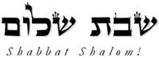 Hakham Dr. Yosef ben HaggaiRabbi Dr. Hillel ben DavidRabbi Dr. Eliyahu ben AbrahamEdited by Paqid Ezra ben Abraham.A special thank you to HH Giberet Giborah bat Sarah for her diligence in proof-reading every week. Esnoga Bet Emunah12210 Luckey SummitSan Antonio, TX 78252United States of America© 2016https://www.betemunah.org/E-Mail: gkilli@aol.com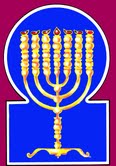 Esnoga Bet El102 Broken Arrow Dr.Paris TN 38242United States of America© 2016https://torahfocus.com/E-Mail: waltoakley@charter.netThree and 1/2 year Lectionary ReadingsFirst Year of the Triennial Reading CycleAv 18, 5783 - August 4/5, 2023First Year of the Shmita CycleShabbatTorah Reading:Weekday Torah Reading:וַיֹּאמֶר אֲלֵהֶם Saturday Afternoon“VaYomer Alehem”Reader 1 – B’resheet 42:18-20Reader 1 – B’resheet 43:14-16“And said unto them”Reader 2 – B’resheet 42:21-25Reader 2 – B’resheet 43:17-19“Y les dijo”Reader 3 – B’resheet 42:26-28Reader 3 – B’resheet 43:20-22B’resheet (Genesis) 42:18 - 43:13Reader 4 – B’resheet 42:29-35Ashlamatah: Yeshayahu (Isaiah) 50:10 – 51:7, 11Reader 5 – B’resheet 42:36 – 43:2 Monday and Thursday MorningsSpecial Ashlamatah: Yeshayahu (Isaiah) 49:14-51:3Reader 6 – B’resheet 43:3-10Reader 1 – B’resheet 43:14-16Tehillim (Psalms) 37:1-17 Reader 7 – B’resheet 43:11-13Reader 2 – B’resheet 43:17-19    Maftir – B’resheet 43:11-13Reader 3 – B’resheet 43:20-22           N.C. Mk 4:1-9, Lk 8:4-8     Isaiah 50:10 – 51:7, 11Rashi’s TranslationTargum Pseudo Jonathan18. On the third day, Joseph said to them: "Do this and live I fear God.18. And Joseph said to them on the third day, This do, that you may live; for I fear the LORD.19. If you are honest, your one brother will be confined in your prison, and you, go bring the grain for the hunger of your households.19. If you are true, let one of your brothers be bound in the house of your confinement and go you, carry the corn, that you may buy for the hunger of your house,20. And bring your youngest brother to me, so that your words may be verified, and you will not die." And they did so.20. and bring your youngest brother to me, that your words may be verified, and you may not die. And they did so.21. And they said to one another, "Indeed, we are guilty for our brother, that we witnessed the distress of his soul when he begged us, and we did not listen. That is why this trouble has come upon us."21. And they said, a man to his brother, In truth we are guilty concerning our brother, when we saw the distress of his soul, when he entreated us, and we would not hearken to him; therefore has this affliction come upon us.22. And Reuben answered them, saying, "Didn't I tell you, saying, 'Do not sin against the lad,' but you did not listen? Behold, his blood, too, is being demanded!"22. And Reuben answered them and said, Did I not tell you, saying, Do not sin against the youth? But you would not listen to me; and thus, behold, his blood is required of us.23. They did not know that Joseph understood, for the interpreter was between them.23. But they knew not that Joseph understood (heard) the holy language; for Menasheh was interpreter between them.JERUSALEM: But they knew not that Joseph heard in the holy language; for as an interpreter Menasheh stood between them.24. And he turned away from them and wept, then returned to them and spoke to them; and he took Simeon from among them and imprisoned him before their eyes.24. And he withdrew from them and wept, and returned and, spoke with them. And from them he took Shimeon, who had counselled them to kill him, and bound him before them.25. And Joseph commanded, and they filled their vessels with grain, and [he commanded] to return their money into each one's sack, and to give them provisions for the journey, and he did so for them.25. And Joseph commanded his servant to fill their vehicles with corn, and to return each man's money in his sack, and to give them provisions for the way. And he did so for them.26. And they loaded their grain upon their donkeys, and they went away from there.26. And they laid their corn upon their asses and went thence.27. The one opened his sack to give fodder to his donkey at the lodging place, and he saw his money there it was, in the mouth of his sack.27. Levi, who had been left without Shimeon his companion, opened his sack to give food to his ass at the place of lodging, and saw his money: behold, it was in the mouth of his pannier.28. And he said to his brothers, "My money has been returned, and indeed, here it is in my sack!" Their hearts sank, and trembling, they turned to one another, saying, "What is this that God has done to us?"28. And he said to his brothers, My money is returned, behold, it is in my pannier. And knowledge failed from their hearts, and each wondered with his brother, saying, What is this which the LORD has done, and not for sin of ours ?29. And they came to Jacob their father, to the land of Canaan, and they told him all that had befallen them, saying,29. And they came to Ya’aqob their father in the land of Kenaan, and related to him all that had befallen them, saying,30. "The man, the lord of the land, spoke to us harshly, and he accused us of spying on the land.30. The man the lord of the land spoke with us harshly, and treated us as spies of the country:31. And we said to him, 'We are honest; we were never spies.31. but we said to him, We are faithful men, not spies.32. We are twelve brothers, the sons of our father; one is gone, and today the youngest is with our father in the land of Canaan.'32. We are twelve brothers, sons of our father; of one, we know not what was his end, and the youngest is today with our father in the land of Kenaan.33. And the man, the lord of the land, said to us, 'With this I will know that you are honest; leave one of your brothers with me, and [what is needed for] the hunger of your households, take and go.33. And the man, the lord of the land said to us, By this I will know that you are true. Leave me one of your brothers with me, and what is needed by the hunger of your houses take, and go,34. And bring your youngest brother to me, so that I will know that you are not spies, that you are honest; [then] I will give you your brother, and you may travel around in the land.' "34. and bring your youngest brother to me, and I will know that you are not spies, but faithful. I will (then) restore your brother to you, and you will transact business in the land.35. And it came to pass that they were emptying their sacks and behold! Each one's bundle of money was in his sack; they saw the bundles of their money, they and their father, and they became frightened.35. And it was as they emptied their baggage, behold, every man's bundle of money was in his baggage; and they and their father saw the bundles of money, and they were afraid on account of Shimeon whom they had left there.36. And their father Jacob said to them, "You have bereaved me-Joseph is gone, and Simeon is gone, and you want to take Benjamin! All these troubles have come upon me."36. And Ya’aqob their father said to them, Me have you bereaved! Of Joseph you said, An evil beast has devoured him; of Shimeon you have said, The king of the land has bound him; and Benjamin you seek to take away: upon me is the anguish of all of them.JERUSALEM: And Ya’aqob their father said to them Me have you bereaved of Joseph. From the hour that I sent him to you I have not known what was his end; and Benjamin you are seeking to take. Yet by me are to arise the twelve tribes.37. And Reuben spoke to his father, saying, "You may put my two sons to death if I don't bring him (Benjamin) to you. Put him into my hand[s] and I will return him to you."37. And Reuben spoke to his father, saying Slay my two sons with a curse if I do not bring him to you. Give him into my hand, and I will restore him to you.38. But he (Jacob) said, "My son shall not go down with you, because his brother is dead, and he alone is left, and if misfortune befalls him on the way you are going, you will bring down my gray head in sorrow to the grave."38. But he said, My son will not go down with you; for his brother is dead, and he alone remains of his mother; and if death should befall him in the way that you go, you will bring down my age with mourning to the grave.JERUSALEM: Death.1. But the hunger was severe in the land.1. But the famine was strong in the land.2. And it came to pass, when they finished eating the grain that they had brought from Egypt, that their father said to them, "Go back [and] buy us a little food."2. And it was when they had finished eating the grain they had brought from Mizraim, their father said to them, Return and buy us a little grain.3. But Judah spoke to him, saying, "The man warned us repeatedly, saying, 'You shall not see my face if your brother is not with you.'3. And Yehuda spoke to him, saying, The man attesting attested to us saying, You will not see the sight of my face unless your youngest brother be with you.4. If you send our brother with us, we will go down and buy food for you.4. If you will send our brother with us, we will go down and buy grain for you;5. But if you do not send [him], we will not go down, because the man said to us, 'You shall not see my face if your brother is not with you.' "5. but if you wilt not send (him), we will not go down; for the man told us, You will not see the sight of my face unless your brother be with you.6. And Israel said, "Why have you harmed me, by telling the man that you have another brother?"6. And Israel said, Why did you do me evil in showing the man that you had yet a brother?7. They said, "The man asked about us and about our family, saying, 'Is your father still alive? Do you have a brother?' And we told him according to these words. Could we have known that he would say, 'Bring your brother down'?"7. And they said, The man demanding demanded (to know) about us, and about our family, saying Is your father yet living? Have you a brother? And we informed him according to the word of these things. Could we know that he would say, Bring your brother down?8. And Judah said to Israel, his father, "Send the lad with me, and we will get up and go, and we will live and not die, both we and you and also our young children.8. And Yehuda said to Israel his father, Send the youth with me, that we may arise and go; and that we may live and not die, both we, and you, and our little ones.9. I will guarantee him; from my hand you can demand him. If I do not bring him to you and stand him up before you, I will have sinned against you forever.9. I will be surety for him: of my hand will you require him. If I bring him not to you again, and set him before you, the guilt be upon me before you all days.JERUSALEM: I will be afar off from the salutation of my father all days.10. For had we not tarried, by now we would have already returned twice."10. For unless we had thus delayed, we should already have returned these two times.11. So Israel, their father, said to them, "If so, then do this: take some of the choice products of the land in your vessels, a little balm and a little honey, wax and lotus, pistachios and almonds.11. And Israel their father said to them, If it must be so, do this: Take of the praiseworthy things of the land, and put them in your vessels, and carry down the man a present, a little gum and a little honey, wax and landanum, the oil of nuts, and the oil of almonds,12. And take double the money in your hand[s], and the money that was returned in the mouth of your sacks you shall return in your hand[s], perhaps it was an error.12. and money two upon one take in your hands, even the money that was returned in the mouth of your baggage, take back in your hands; perhaps it was done in error.JERUSALEM: Double13. And take your brother, and get up, go back to the man.13. And take Benjamin your brother, and arise, return to the man, The Torah Anthology: Yalkut Me’Am Lo’Ez By: Rabbi Yaaqov Culi, Translated by: Rabbi Aryeh KaplanPublished by: Moznaim Publishing Corp. (New York, 1990)       Vol. 3b – “The Twelve Tribes” pp. 393 - 411Ramban: Genesis Commentary on the TorahTranslated and Annotated by Rabbi Dr. Charles Chavel Published by Shilo Publishing House, Inc. (New York, 1971) pp.  516 - 520Judaica PressTargum on the Psalms1. Of David. Do not compete with the evildoers; do not envy those who commit injustice.1. Of David. Have no desire for malefactors, to be like them; and do not be jealous of those who commit oppression, to join with them.2. For they will be speedily cut off like grass and wither like green vegetation.2. Because their end will be like plants, quickly will they wither; and like the green grass they will fall away.3. Trust in the LORD and do good; dwell in the land and be nourished by faithful obedience.3. Trust in the Word of the LORD and do good; dwell in the land and be strong in faithful obedience.4. So will you delight in the LORD, and He will give you what your heart desires.4. And you will delight in the LORD, and He will give you the requests of your heart.5. Commit your way to the LORD, and trust in Him and He will act.5. Reveal to the LORD your ways, and trust in His Word, and He will act.6. And He will reveal your righteousness/generosity like the light, and your judgments like noon.6. And your righteousness/generosity will come out like light, and your judgment like noonday.7. Wait for the LORD and hope for Him; do not compete with one whose way prospers, with a man who executes malicious plans.7. Be quiet in the presence of the LORD and wait for Him; do not desire the wicked/lawless man who prospers his way, the man who follows the counsel of sinners.8. Desist from anger and forsake wrath; do not compete only to do evil.8. Wait without anger and forsake wrath; do not long indeed to do evil.9. For evildoers will be cut off, and those who hope for the LORD – they will inherit the land.9. For those who do evil will be destroyed; but those who hope in the word of the LORD – they will inherit the land.10. A short while longer and the wicked/lawless man is not here, and you will look at his place and he is not there.10. And yet a little while, and there is no wicked/ lawless man; you will look carefully at his place, and he is not.11. But the humble will inherit the land, and they will delight in much peace.11. But the humble will inherit the land; and they will delight in the plenitude of peace.12. The wicked/lawless man plots against the righteous/generous and gnashes his teeth at him.12. The wicked/lawless man plots harm against the righteous/generous man, and grinds his teeth against him.13. The LORD will scoff at him because He saw that his day will come.13. The LORD will laugh at him, for He has seen, for the day of his ruin has come.14. The wicked/lawless initiated war and bent their bow to cast down the poor and the needy, to slay those who walk on a straight path.14. The wicked/lawless have drawn the sword and bent their bows to kill the humble and lowly, to slaughter the upright of way.15. Their sword will enter their heart, and their bows will be broken.15. Their blade will enter their [own] heart, and their bows will break.16. The few of the righteous/generous are better than the multitude of many wicked/lawless men.16. Better in the presence of the LORD is the smallness of the righteous/generous man than the multitude of many wicked/lawless men.17. For the arms of the wicked/lawless will be broken, but the LORD supports the generous.17. For the arms of the wicked/lawless will be broken, but the Word of the LORD supports the righteous/generous.RashiTargum4. ¶ The Lord God gave me a tongue for teaching, to know to establish times for the faint [for His] word; He awakens me every morning, He awakens My ear, to hear according to the teachings.4. ¶ The LORD God has given me the tongue of those who teach, to make [me] know [how] to teach with wisdom the righteous/generous who faint ‎for the words of His Law. Therefore morning by morning He rises early to send His prophets so perhaps the sinners' ears might be ‎opened and they might listen to teaching.5. The Lord God opened my ear, and I did not rebel; I did not turn away backwards.5. The LORD God has sent me to prophesy, and I was not rebellious, I turned not ‎backward.6. I gave my back to smiters and my cheeks to them that plucked off the hair; I did not hide my face from embarrassments and spitting.6. I gave my back to smiters, and my cheeks to them that pluck out the beard; I hid not my face from shame and spitting.7. But the Lord God helps me, therefore, I was not embarrassed; therefore, I made my face like flint, and I knew that I would not be ashamed.7. For the LORD God helps me; therefore I have not been confounded; therefore I have set my face strong like rock, and I know that ‎I will not be put to shame;8. He Who vindicates me is near, whoever wishes to quarrel with me-let us stand together; whoever is my contender shall approach me.8. my innocence is near. Who will go to judgment with me? Let us stand up together. Who is my enemy? ‎Let him come near to me.9. Behold, the Lord God shall help he that will condemn me, behold all of them shall wear out like a garment, a moth shall consume them.{S}9. Behold, the LORD God helps me; who will declare me a sinner? Behold, all of them are like the garment ‎that wears out, that the moth eats.   {S}10. Who among you is God-fearing, who hearkens to the voice of His servant, who went in darkness and who has no light, let him trust in the name of the Lord and lean on his God.  {S}10. Who among you of those who fear the LORD obeys the voice of his servants the prophets, who ‎performs the Law in distress as a man who walks in the darkness and has no light, trusts in the name of the LORD and relies upon the ‎salvation of his God? {S}11. Behold all of you who kindle fire, who give power to flames; go in the flame of your fire, and in the flames you have kindled; from My hand has this come to you, in grief you shall lie down. {S}11. Behold, all you who kindle a fire, who grasp a sword! Go, fall in the fire which you kindled and on the ‎sword which you grasped! This you have from My Memra: you will return to your stumbling. {S}1. Hearken to Me, you pursuers of righteousness, you seekers of the Lord; look at the rock whence you were hewn and at the hole of the pit whence you were dug.1. "Attend to My Memra, you who pursue the truth, you who seek teaching from the LORD; consider that as the hewn stone from ‎the rock you were hewn and as the rubble from an empty pit you were hacked.2. Look at Abraham your father and at Sarah who bore you, for when he was but one I called him, and I blessed him and made him many.2. Consider Abraham your father and Sarah who was‎pregnant with you; for when Abraham was but one, single in the world, I brought him near to my service, and I blessed him and made ‎him many.3.  For the Lord shall console Zion, He shall console all its ruins, and He shall make its desert like a paradise and its wasteland like the garden of the Lord; joy and happiness shall be found therein, thanksgiving and a voice of song.{S}3. For the LORD is about to comfort Zion and to comfort all her waste places, and He will make her wilderness like Eden, ‎her desert like the garden of the LORD; joy and gladness will be found in her, those offering thanksgiving and the voice of those singing.   {S}4. Hearken to Me, My people, and My nation, bend your ears to Me, when Torah shall emanate from Me, and My judgment [shall be] for the light of the peoples, I will give [them] rest.4. Attend to My Memra, My people, and give ear to My service, My congregation; for the law will go forth before Me, and My ‎judgment as a light; to it the peoples will join.5. My righteousness is near, My salvation has gone forth, and My arms shall chasten peoples; islands shall wait for Me, and on My arm shall they trust.5. My virtue draws near, My salvation has gone forth, and by the strength of My mighty ‎arm peoples will be judged; islands wait for My Memra, and for the strength of My mighty arm they hope.6. Raise your eyes to heaven and look at the earth from beneath, for the heavens shall vanish like smoke, and the earth shall rot away like a garment, and its inhabitants shall likewise die, and My salvation shall be forever, and My righteousness shall not be abolished. {P}6. Lift up your eyes to the ‎heavens, and consider the earth beneath; for the heavens will pass as the smoke which passes, the earth will wear out as a covering ‎wears out, and they who dwell in it, even they, will die in like manner; but My salvation will be forever, and My virtue will never be‎checked.   {P}7. Hearken to Me, you who know righteousness, a people that has My Torah in their heart, fear not reproach of man, and from their revilings be not dismayed.7. Attend to My Memra, you who know the truth, people in whose heart is the teaching of My Law; fear not from the ‎reproaches of the sons of men, and be not shattered at their self-exaltation.8.  For, like a garment, the moth shall consume them, and like wool, the worm shall consume them, but My righteousness shall be forever, and My salvation to all generations. {S}8. For [they are] like a garment which the moth eats, and‎like wool which rot attacks; but My virtue will be forever, and My salvation to all generations." ‎ {S}9. Awaken, awaken, dress yourself with strength, O arm of the Lord, awaken, awaken like days of old, generations of yore; are you not the one that hewed Rahab and slew the sea monster?9. Be revealed, be revealed, put on strength, 0 might from before the LORD; be revealed as in the days of old, the generations of long ‎ago. Was it not for your sake,‎congregation of Israel, that I shattered the mighty men, destroyed Pharaoh and his armies, which were ‎strong as the dragon?10. Are you not the one who dried up the sea, the waters of the great deep? Who made the depths of the sea a road for the redeemed ones to pass?10. Was it not for your sake, congregation of Israel, that I dried up the sea, the waters of ‎the great deep? I made the depths of the sea a way for the redeemed to pass through.11. And the redeemed of the Lord shall return, and they shall come to Zion with song, and [with] everlasting joy on their heads; gladness and joy shall overtake them; sorrow and sighing shall flee. {S}11. And the ransomed of ‎the LORD will be gathered from among their exiles, and come to Zion with singing; everlasting joy will be theirs, ‎that does not cease, and a cloud of glory will cover their heads; they will find joy and gladness, and sorrow and ‎sighing will cease from them. from those of the house of Israel.   {S}12. I, yea I am He Who consoles you; who are you that you fear man who will die and the son of man, who shall be made [as] grass?12. "I, I am he that comforts you; of whom are ‎you afraid, of man who dies, of the son of man who is reckoned as the grass?13. And you forgot the Lord your Maker, Who spread out the heavens and founded the earth, and you fear constantly the whole day because of the wrath of the oppressor when he prepared to destroy. Now where is the wrath of the oppressor?13. And you have forgotten the ‎service of the LORD, your Maker, who stretched out the heavens and founded the earth, and do you fear ‎continually all the day because of the fury of the oppressor, when he sets himself to destroy. And now, where is the ‎fury of the oppressor?14. What must be poured out hastened to be opened, and he shall not die of destruction, and his bread shall not be wanting.14. The avenger will speedily be revealed; the righteous/ generous will not die in destruction, ‎neither will they lack their food.15. I am the Lord your God, Who wrinkles the sea and its waves stir; the Lord of Hosts is His name.15. For I am the LORD your God, who rebukes the sea so that its waves roar, - the LORD of hosts is His name.16. And I placed My words into your mouth, and with the shadow of My hand I covered you, to plant the heavens and to found the earth and to say to Zion [that] you are My people. {S}16. And I have put the words of My prophecy in your mouth, and protected you ‎in the shadow of My might, to establish the people concerning whom it was said that they would increase as the ‎stars of the heavens and to found the congregation concerning whom it was said they would increase as the dust ‎of the earth, and to say to those who reside in Zion, 'You are My people. " {S}17. Awaken, awaken, arise, Jerusalem, for you have drunk from the hand of the Lord the cup of His wrath; the dregs of the cup of weakness you have drained.17. Exalt yourself, exalt yourself, stand ‎up, O Jerusalem, you who have accepted before the LORD the cup of His wrath, who have drunk to the dregs a ‎bowl of the cup of cursing.18. She has no guide out of all the sons she bore, and she has no one who takes her by the hand out of all the sons she raised.18. There is none to comfort her among all the sons she has borne; there is none to ‎take her by the hand among all the sons she has brought up.19. These two things have befallen you; who will lament for you? Plunder and destruction, and famine and sword. [With] whom will I console you?19. Two distresses have come upon you, ‎Jerusalem, you are not able to stand. When four will come upon you, spoil and breaking and famine and sword; ‎there is none that will comfort you but I.20. Your sons have fainted, they lie at the entrance of all streets like a wild ox in a net, full of the wrath of the Lord, the rebuke of your God.20. Your sons will be dashed to pieces, thrown at the head of all the ‎streets like those cast in nets; they are full of wrath from the LORD, rebuke from your God.21. Therefore, hearken now to this, you poor one, and who is drunk but not from wine. {P}21. Therefore hear ‎this, you who are cast out, who are drunk with distress, but not with wine.‎ {P}RashiTargum14. And Zion said, "The Lord has forsaken me, and the Lord has forgotten me."14. Because Zion said, “The LORD has taken up His Shekhinah from me, the LORD has rejected me.”15. Shall a woman forget her sucking child, from having mercy on the child of her womb? These too shall forget, but I will not forget you.15. “Is it possible that a woman can forget her son, that she should have no compassion on the son of her womb? Even if these may forget, My Memra will not reject you.16. Behold on [My] hands have I engraved you; your walls are before Me always.16. Behold, as on hands you are portrayed before Me, your walls are continually before Me.17. Your sons have hastened; those who destroy you and those who lay you waste shall go forth from you.17. They hasten, they build your ruins, those who razed you and those who laid you waste go away from you into exile.”18. Lift your eyes around and see, all of them have gathered, have come to you; as I live, says the Lord, that you shall wear all of them as jewelry, and you shall tie them as a bride.18. “Lift up your eyes round about, O Jerusalem, and see all the sons of the people of your exiles: they gather, they come into your midst. As I live, says the LORD, all of them will be to you as a garment of glory, their deeds in your midst will be as the bride’s ornament.19. For your ruins and your desolate places and your land that has been destroyed, for now you shall be crowded by the inhabitants, and those who would destroy you shall be far away.19. Surely your waste and desolate places and your devastated land – surely now you will be too pressed for inhabitants, and those who annihilated you will be rejected.20. Your children of whom you were bereaved shall yet say in your ears, "The place is too narrow for me; move over for me so that I will dwell."20. From now on the sons of the people of your exiles will say, each one in your midst, ‘The place is too narrow for me; make room for me to dwell in.’21. And you shall say to yourself, "Who begot these for me, seeing that I am bereaved and solitary, exiled and rejected, and who raised these? Behold I was left alone; these-[from] where are they?" {P}21. Then you will say in your heart: ‘Who has brought me up these? I was bereaved and alone, exiled and cast out, but who has brought up these? Behold I was left alone, whence are these?’22. So said the Lord God, "Behold I will raise My hand to the nations, and to the peoples will I raise My standard, and they shall bring your sons in their armpits, and your daughters shall be borne on their shoulder[s].22. Thus says the LORD God: “Behold I will disclose My might among the peoples, and raise my signal over the kingdoms; and your sons will come in litters and your daughters will be carried on couches.23. And kings shall be your nursing fathers and their princesses your wet nurses; they shall prostrate themselves to you with their face on the ground, and they shall lick the dust of your feet, and you shall know that I am the Lord, for those who wait for Me shall not be ashamed. {S}23. Kings will be your foster fathers, and their queens will minister to you. Upon their faces, upon the ground they will spread out to beseech from you, and lick the dust of your feet. Then you will know that I am the LORD, the righteous/generous who wait for My salvation will not be put to shame.” 24. Shall prey be taken from a mighty warrior, or shall the captives of the righteous escape?" {S}24. Is it possible that booty can be taken from the mighty, or that which virtuous men capture be rescued?25. For so said the Lord, "Even the captives of a mighty warrior can be taken and the prey of a tyrant shall escape, and with your contender will I contend, and your sons I will save.25. Surely, thus says the LORD: “Even that which mighty men capture I will restore, and that which strong men take away, I will rescue, for I will avenge your retribution and save your sons.26. And those who taunt you-I will feed their flesh, and as with sweet wine they shall become drunk [from] their blood; and all flesh shall know that I am the Lord Who saves you, and your Redeemer, the Mighty One of Jacob. {S}26. I will make the flesh of those who are your oppressors food for every bird of the heavens, and just as they are drunk with sweet wine, so will beasts of the field be drunk from their blood, Then all the sons of flesh will know that I am the LORD your Saviour, and your Redeemer, the Strong One of Jacob.”1. So said the Lord, "Where is your mother's bill of divorce that I sent her away? Or, who is it of My creditors to whom I sold you? Behold for your iniquities you were sold, and for your transgressions your mother was sent away. 1. Thus says the LORD: “Where is the bill of divorce which I gave your congregation, that it is rejected? Or who had a debt against Me, to whom have I sold you? Behold for your sins you were sold, and for your apostasies your congregation was rejected.2. Why have I come and there is no man? [Why] have I called and no one answers? Is My hand too short to redeem, or do I have no strength to save? Behold, with My rebuke I dry up the sea, I make rivers into a desert; their fish become foul because there is no water and die because of thirst.2. Why, when I sent My prophets, did they not repent? When they prophesied, did they not listen? Is My might shrunk, that it cannot redeem? Or is there before Me no power to deliver? Behold, by My rebuke I will dry up the sea, I will make rivers a dessert; their fish will stink for lack of water, and die of thirst.3. I clothe the heavens with darkness, and I make sackcloth their raiment. {P}3. I will cover the heavens as with darkness, and make as sackcloth their covering.”4. The Lord God gave me a tongue for teaching, to know to establish times for the faint [for His] word; He awakens me every morning, He awakens My ear, to hear according to the teachings.4. The LORD God has given me the tongue of those who teach, to make [me] know [how] to teach with wisdom the righteous/generous who faint for the words of His Law. Therefore morning by morning He rises early to send His prophets so perhaps the sinners' ears might be opened and they might listen to teaching. 5. The Lord God opened my ear, and I did not rebel; I did not turn away backwards.5. The LORD God has sent me to prophesy. and I was not rebellious, I turned not backward.6. I gave my back to smiters and my cheeks to them that plucked off the hair; I did not hide my face from embarrassments and spitting.6. I gave my back to smiters, and my cheeks to them that pluck out the beard; I hid not my face from shame and spitting.7. But the Lord God helps me, therefore, I was not embarrassed; therefore, I made my face like flint, and I knew that I would not be ashamed.7. For the LORD God helps me; therefore I have not been confounded; therefore I have set my face strong like rock, and I know that I will not be put to shame;8. He Who vindicates me is near, whoever wishes to quarrel with me-let us stand together; whoever is my contender shall approach me.8. my innocence is near. Who will go to judgment with me? Let us stand up together. Who is my enemy? Let him come near to me.9. Behold, the Lord God shall help he that will condemn me, behold all of them shall wear out like a garment, a moth shall consume them. {S}9. Behold, the LORD God helps me; who will declare me a sinner? Behold, all of them are like the garment that wears out. that the moth eats.10. Who among you is God-fearing, who hearkens to the voice of His servant, who went in darkness and who has no light, let him trust in the name of the Lord and lean on his God. {S}10. Who among you of those who fear the LORD obeys the voice of His servants the prophets, who performs the Law in distress as a man who walks in the darkness and has no light, trusts in the name of the LORD and relies upon the salvation of his God?11. Behold all of you who kindle fire, who give power to flames; go in the flame of your fire, and in the flames you have kindled; from My hand has this come to you, in grief you shall lie down. {S}11. Behold, all you who kindle a fire, who grasp a sword! Go, fall in the fire which you kindled and on the sword which you grasped! This you have from My Memra: you shall return to your stumbling.1. Hearken to Me, you pursuers of righteousness, you seekers of the Lord; look at the rock whence you were hewn and at the hole of the pit whence you were dug.1. "Attend to My Memra, you who pursue the truth, you who seek teaching from the LORD; consider that as the hewn stone from the rock you were hewn and as the rubble from an empty pit you were hacked.2. Look at Abraham your father and at Sarah who bore you, for when he was but one I called him, and I blessed him and made him many.2. Consider Abraham your father and Sarah who was pregnant with you; for when Abraham was but one, single in the world. I brought him near to My service, and I blessed him and made him many.3. For the Lord shall console Zion, He shall console all its ruins, and He shall make its desert like a paradise and its wasteland like the garden of the Lord; joy and happiness shall be found therein, thanksgiving and a voice of song. {S}3. For the LORD is about to comfort Zion and to comfort all her waste places, and He will make her wilderness like Eden, her desert like the garden of the LORD; joy and gladness will be found in her, those offering thanksgiving and the voice of those singing.HebrewEnglishTorah Reading Gen. 42:18 – 43:13 Psalms37:1-17AshlamatahIs 50:10 – 51:7, 11ba'fatherGen. 42:29
Gen. 42:32
Gen. 42:35
Gen. 42:36
Gen. 42:37
Gen. 43:2
Gen. 43:7
Gen. 43:8
Gen. 43:11Isa. 51:2rAalightPs. 37:6Isa. 51:4dx'a,oneGen. 42:19
Gen. 42:27
Gen. 42:32
Gen. 42:33Isa. 51:2 !yIa;no longer, no moreGen. 42:32
Gen. 42:36Ps. 37:10Isa. 50:10vyaito one, man, menGen. 42:21
Gen. 42:25
Gen. 42:28
Gen. 42:30
Gen. 42:33
Gen. 42:35
Gen. 43:3
Gen. 43:5
Gen. 43:6
Gen. 43:7
Gen. 43:11
Gen. 43:13Ps. 37:7~yhil{a/ GodGen. 42:18
Gen. 42:28Isa. 50:10#r,a,land, earth, ground, countryGen. 42:29
Gen. 42:30
Gen. 42:32
Gen. 42:33
Gen. 42:34
Gen. 43:1
Gen. 43:11Ps. 37:3
Ps. 37:9
Ps. 37:11Isa. 51:6aABcarry, go, come, cameGen. 42:19
Gen. 42:20
Gen. 42:21
Gen. 42:29
Gen. 42:34
Gen. 42:37
Gen. 43:2
Gen. 43:9Ps. 37:13
Ps. 37:15Isa. 51:11xj;B'trustPs. 37:3
Ps. 37:5Isa. 50:10vq;B'seek, holdGen. 43:9Isa. 51:1%r,D,journey, wayGen. 42:25
Gen. 42:38Ps. 37:5
Ps. 37:7
Ps. 37:14hy"h'cameGen. 42:35
Gen. 43:2Isa. 50:11%l;h'come, goGen. 42:19
Gen. 42:26
Gen. 42:33
Gen. 42:38
Gen. 43:8Isa. 50:10
Isa. 50:11[;Arz> armsPs. 37:17Isa. 51:5!Agy"sorrow, griefGen. 42:38Isa. 51:11dy"hand, care, responsibleGen. 42:37
Gen. 43:9
Gen. 43:12Isa. 50:11[d'y"know, knownGen. 42:23
Gen. 42:33
Gen. 42:34
Gen. 43:7Isa. 51:7hwhy LORDPs. 37:3
Ps. 37:4
Ps. 37:5
Ps. 37:7
Ps. 37:9
Ps. 37:17Isa. 50:10
Isa. 51:1
Isa. 51:3
Isa. 51:11~AydayGen. 42:18
Gen. 42:32
Gen. 43:9Ps. 37:13ac'y"sank, bring, go, goneGen. 42:28Ps. 37:6Isa. 51:4
Isa. 51:5yKisurely, when, indeedGen. 43:10Isa. 51:2
Isa. 51:3lKoall, whole, entire, everyGen. 42:29
Gen. 42:36
Gen. 43:9Isa. 50:11
Isa. 51:3bleheartGen. 42:28Ps. 37:4
Ps. 37:15Isa. 51:7tWmdieGen. 42:20
Gen. 42:37
Gen. 42:38
Gen. 43:8Isa. 51:6!mime responsible, some, than,Gen. 43:9
Gen. 43:11Ps. 37:16Isa. 51:6j[;m.littleGen. 43:2
Gen. 43:11Ps. 37:10
Ps. 37:16jP'v.mi judgmentPs. 37:6Isa. 51:4af'n"loaded, liftGen. 42:26Isa. 51:6!t;n"give, givenGen. 42:25
Gen. 42:27
Gen. 42:30
Gen. 42:34
Gen. 42:37Ps. 37:4dA[still, yetGen. 43:6
Gen. 43:7Ps. 37:10!yI[;eyesGen. 42:24Isa. 51:6qd,c,righteousnessPs. 37:6Isa. 51:1
Isa. 51:5
Isa. 51:7ha'r'see, saw, seenGen. 42:21
Gen. 42:27
Gen. 42:35
Gen. 43:3
Gen. 43:5Ps. 37:13bWvturned, returnedGen. 42:24
Gen. 42:25
Gen. 42:28
Gen. 42:37
Gen. 43:2
Gen. 43:10
Gen. 43:12
Gen. 43:13Isa. 51:11[m;v'hear, listen, heedGen. 42:21
Gen. 42:22
Gen. 42:23Isa. 50:10
Isa. 51:1
Isa. 51:7lWxwait, gave birth painPs. 37:7Isa. 51:2arey"fear, afraidGen. 42:18
Gen. 42:35Isa. 50:10
Isa. 51:7hf'[' do, did, done, make, madeGen. 42:18
Gen. 42:20
Gen. 42:25
Gen. 42:28
Gen. 43:11Ps. 37:3
Ps. 37:5
Ps. 37:7xt;P'openedGen. 42:27Ps. 37:14hw"q'wait Ps. 37:9Isa. 51:5[[;r'treat badly, wrongdoersGen. 43:6Ps. 37:1
Ps. 37:8
Ps. 37:9GREEKENGLISHTorah ReadingGen. 42:18– 43:13Psalms37:1-17AshlamatahIs 50:10 – 51:7, 11PeshatMishnah of Mark,1-2 Peter, & JudeMk 4:1-9Tosefta ofLukeLk 8:4-8ἀδελφόςbrotherGen 42:19 
Gen 42:20
Gen 42:21
Gen 42:28
Gen 42:32
Gen 42:33 
Gen 42:34
Gen 42:38
Gen 43:3 
Gen 43:4 
Gen 43:5
Gen 43:6 
Gen 43:7
Gen 43:13
Gen 43:14
Gen 43:16 ἄκανθαthornsMk. 4:7Lk. 8:7ἀκούωhear, heardGen. 42:21
Gen. 42:22
Gen. 42:23Isa. 50:10
Isa. 51:1
Isa. 51:7Mk. 4:3
Mk. 4:9Lk. 8:8ἄνθρωποςman, menGen. 42:21
Gen. 42:25
Gen. 42:28
Gen. 42:30
Gen. 42:33
Gen. 42:35
Gen. 43:3
Gen. 43:5
Gen. 43:6
Gen. 43:7
Gen. 43:11
Gen. 43:13Ps. 37:7Isa 51:7ἀπαγγέλλωreportGen 42:29
Gen 43:7ἀπάγωtake back, led awayGen 42:19 ἀποστρέφωreturned, turnGen. 42:24
Gen. 42:25
Gen. 42:28
Gen. 42:37
Gen. 43:2
Gen. 43:10
Gen. 43:12
Gen. 43:13Isa. 51:11γῆearth, land, ground, countryGen. 42:29
Gen. 42:30
Gen. 42:32
Gen. 42:33
Gen. 42:34
Gen. 43:1
Gen. 43:11Ps. 37:3
Ps. 37:9
Ps. 37:11Isa. 51:6Mk. 4:1
Mk. 4:5
Mk. 4:8Lk. 8:8γίνομαιhappened,came to passGen 42:25 
Gen 42:35
Gen 42:36 
Gen 43:2Isa 50:11  Mar 4:4  δίδωμιgive, givenGen. 42:25
Gen. 42:27
Gen. 42:30
Gen. 42:34
Gen. 42:37Ps. 37:4Mk. 4:7
Mk. 4:8εἴδωbeheld, see, knowingGen 42:23
Gen 42:27
Gen 43:7Isa 51:7εἷςoneGen. 42:19
Gen. 42:27
Gen. 42:32
Gen. 42:33Isa. 51:2Mar 4:8 ἐξέρχομαιgo forth, came forthIsa 51:4
Isa 51:5 
Isa 52:11Mk. 4:3Lk. 8:5ἐξίστημιstartled, amazedGen 42:28 ἔπωsaid, spokeGen 42:18
Gen 42:21
Gen 42:22 
Gen 42:24
Gen 42:28
Gen 42:31
Gen 42:33
Gen 42:36
Gen 42:37 
Gen 42:38
Gen 43:2 
Gen 43:3
Gen 43:5
Gen 43:6 
Gen 43:7
Gen 43:8
Gen 43:11Luk 8:4 ἔρχομαιcome, cameGen 42:29
Gen 43:3Mk. 4:4ἕτεροςother, anotherLk. 8:6
Lk. 8:7
Lk. 8:8εὑρίσκωfound, findPsav37:10  Isa 51:3  ἔχωhave, hadMk. 4:5
Mk. 4:6
Mk. 4:9Lk. 8:6
Lk. 8:8ἡμέραdayGen. 42:18
Gen. 42:32
Gen. 43:9Ps. 37:13ἰδούbehold, seeGen 42:22 
Gen 42:28  Isa 50:11 ἵστημιstand, stoodGen 43:9  καρπόςfruit, cropGen 43:11Mk. 4:7
Mk. 4:8Lk. 8:8κατάaccording toGen 43:7Lk. 8:4κατεσθίωdevoured, eating upGen 43:2 Mk. 4:4Lk. 8:5κύριοςLORDGen 42:30 
Gen 42:33 
Gen 43:3 Psa 37:3
Psa 37:4
Psa 37:5
Psa 37:7 
Psa 37:9 
Psa 37:13 
Psa 37:17Isa 50:10
Isa 51:1 
Isa 51:3 
Isa 51:11  λέγωto speak, to sayGen 42:22 
Gen 42:28
Gen 42:29
Gen 42:37 
Gen 43:3 
Gen 43:5
Gen 43:7Mk. 4:2
Mk. 4:9Lk. 8:4
Lk. 8:8ξηραίνωdriedMk. 4:6Lk. 8:6ὁδόςway, journeyGen. 42:25
Gen. 42:38Ps. 37:5
Ps. 37:7
Ps. 37:14Mk. 4:4Lk. 8:5ὀλίγοςfew, littlePsa 37:16ὄνομαnameIsa 50:10 ὅς  /  ἥ  /  ὅwhich, whoGen 42:27 
Gen 42:38 
Gen 43:2Isa 50:11
Isa 51:1 
Isa 51:7 Mk. 4:4
Mk. 4:9Lk. 8:5οὐρανόςheavenIsa 51:6Mar 4:4 Lk. 8:5οὖςearsLk. 8:8ὄχλοςmultitudeMk. 4:1Lk. 8:4παραβολήparableMar 4:2 Luk 8:4 πᾶςeach, every, allGen. 42:29
Gen. 42:36
Gen. 43:9Isa. 50:11
Isa. 51:3Mk. 4:1πατήρfatherGen. 42:29
Gen. 42:32
Gen. 42:35
Gen. 42:36
Gen. 42:37
Gen. 43:2
Gen. 43:7
Gen. 43:8
Gen. 43:11Isa. 51:2πετεινόνwinged creatureMk. 4:4Lk. 8:5πέτραrockIsa 51:1  Lk. 8:6πίπτω  /  πέτωfallMk. 4:4
Mk. 4:5
Mk. 4:7
Mk. 4:8Lk. 8:5
Lk. 8:7
Lk. 8:8ποιέωmake, do, did,  madeGen. 42:18
Gen. 42:20
Gen. 42:25
Gen. 42:28
Gen. 43:11Ps. 37:3
Ps. 37:5
Ps. 37:7Lk. 8:8πολύς  /  πολλόςmany, muchPsa 37:16 Mk. 4:1
Mk. 4:2
Mk. 4:5Lk. 8:4πορεύομαιgo, wentGen 42:38
Gen 43:2
Gen 43:5
Gen 43:8 Isa 50:10
Isa 50:11προσέρχομαιforwardGen 42:24  σπείρωsow, scatterMk. 4:3
Mk. 4:4Lk. 8:5τόποςplacePsa 37:10
Psa 37:36ὑπακούωobeyedIsa 50:10 φέρωbroughtGen 43:2 Mk. 4:8φυλακήguard, prisonGen 42:19 
Gen 42:30φωνήvoiceIsa 50:10  
Isa 51:3χείρhands, care, responsibleGen. 42:37
Gen. 43:9
Gen. 43:12Hakham Shaul’s School of Tosefta(Luqas Lk 8:4-8)Mishnah א:אHakham Tsefet‘s School of Peshat(Mark 4:1-9)Mishnah א:אAnd a large congregation came together, and those from each city came to him, he spoke by analogy: saying a sower went out to sow his seed. And as he sowed, the one seed fell by the roadside and was trampled; and the birds of the air devoured it. And other seed fell on a rock, and sprouting, it withered away, because it lacked moisture. And other seed fell amidst thorns, and springing up with the thorns, they choked it. And other seed fell on good ground and sprang up, and bore fruit a hundredfold. And when he had said these things, he called out, “he who has ears to hear, let him hear.”And he (Yeshua) began to teach again by the seaside (of the Galil). And there was an extremely large congregation that gathered around him, so that he entered into a boat and sat out in the sea. And the whole congregation was on the land by the seaside. And he taught them in a series of comparative analogies. And he said to them in his teaching (Mesorah): Listen! Behold, the sower went out to sow. And as he sowed, it happened that indeed some (seed) fell into uncultivated soil, and the birds came and ate it up. And another (seed) fell on rocky (soil), where it did not have much soil. And it sprang up quickly, due to not having deepness of earth. And when the sun rose, it was scorched. And because it had no root, it withered away. And other (seed) fell among the thorns, and the thorns grew up and choked it, and it yielded no fruit. And another fell on good ground and yielded fruit, going up and increasing. And one bore thirty, and one sixty, and one a hundredfold. And he said to them (in a loud voice, so everyone could hear), he who has ears to hear, let him hear.Gen 42:18 – 43:13Psa 37Is 50:10-51:7, 11Mk 4:1-9Lk 8:4-8Yeshua’s analogyMishnah AbotStudentHermeneuticSeed falls along the pathA spongeA TannaPeshatSeed falls on stony groundA funnelA talmid who thinks he knows everythingRemesSeed falls among the thornsA strainerA talmid with the wrong motivesMidrashSeed that falls on good groundA sifterTrue Talmid/PaqidSo’odShabbatTorah Reading:Weekday Torah Reading:וְאֵל שַׁדַּי Saturday Afternoon“VeEl Shadai”Reader 1 – B’resheet 43:14-17Reader 1 – B’resheet 44:18-20“And God Almighty”Reader 2 – B’resheet 43:18-23Reader 2 – B’resheet 44:21-23“Y que el Dio Todopoderoso”Reader 3 – B’resheet 43:24-26Reader 3 – B’resheet 44:24-26B’resheet (Gen) 43:14 - 44:17Reader 4 – B’resheet 43:27-33Ashlamatah: Melachim alef (I Kings) 8:50-58 + 66Reader 5 – B’resheet 43:34-44:2 Monday / Thursday MorningsSpecial Ashlamata Yeshayahu (Isaiah) 54:11–55:5Reader 6 – B’resheet 44:3-12Reader 1 – B’resheet 44:18-20Tehillim (Psalms) 37:18-40Reader 7 – B’resheet 44:13-17Reader 2 – B’resheet 44:21-23    Maftir – B’resheet 44:15-17Reader 3 – B’resheet 44:24-26N.C.: Mk 4: 10-12; Lk 8:9-10              I Kings 8:50-58 + 66   